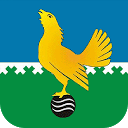 Муниципальное казенное учреждение администрация города Пыть-Яха
исполнительно-распорядительный орган местного самоуправления (МКУ «Администрация г. Пыть-Яха»)Управление по экономикеОтдел экономического анализа и прогнозированияИТОГИ СОЦИАЛЬНО – ЭКОНОМИЧЕСКОГО РАЗВИТИЯ ГОРОДА ПЫТЬ-ЯХА  за январь-декабрь 2022 годаг. Пыть-Ях2023 годОглавление:  Промышленность	3Агропромышленный комплекс	4Потребительский рынок	6Розничная торговля………………………………………………………………………………………………6    Общественное питание…………………………………………………………………………………………..7    Рынок платных услуг…………………………………………………………………………………………….7 Развитие конкуренции на потребительском рынке	8Уровень инфляции и анализ изменения розничных цен	9    Денежные доходы населения……………………………………………………………………………………9    Анализ изменения розничных цен……………………………………………………………………………...9Транспорт и связь………………………………………………………………………………………… ..11Охрана окружающей среды………………………………………………….………..13Финансы………………………………………………………………………………..14Демографическая ситуация…………………………………………………………...16Труд и занятость	17Занятость	17Безработица	17Образование	17Работа с детьми и молодежью………………………………………………………………………….19    Организация отдыха детей………………………………………………………………………………….….19       Молодежная политика………………………………………………………………………………………….20Здравоохранение……………………………………………………………………………………………23Культура и искусство	24Социальная защита населения	26Физическая культура и спорт	28Жилищно-коммунальный комплекс	30   Жилищная политика…………………………………………………………………………………………….30  Коммунальное хозяйство………………………………………………………………………………………..31  Благоустройство………………………………………………………………………………………………….33Малое предпринимательство.	34Управление и структура муниципальной собственности…………………………………………………………………………37Земельные отношения…………………………………………………………………………………… 38Инвестиции……………………………………………………………………………………………………38Современные информационные и телекоммуникационные технологии, электронные услуги	40Проблемы развития социально-экономического развития……………………………................................................................................................42Планы работы на 2023 год……………………………………………………………42 Промышленность.Промышленность - это важнейшая отрасль народного хозяйства, которая в свою очередь воздействует на уровень развития производительных сил и экономику муниципального образования в целом. Организация новых производств и развитие уже существующих на территории города позволяет значительно снизить напряженность на рынке труда и диверсифицировать экономику города, а также обеспечивает наполнение бюджета.Отгружено товаров собственного производства, выполнено работ и услуг собственными силами (без субъектов малого предпринимательства), средняя численность работников которых превышает 15 человек, по фактическим видам экономической деятельности по прогнозным данным за 2022 год 41 930,75 млн. рублей или 103 % к 2021 году (40 779,07 млн. руб.)Отгружено товаров собственного производства, выполнено работ и услуг собственными силами (без субъектов малого предпринимательства), средняя численность работников которых превышает 15 человек, по фактическим видам экономической деятельности (раздел B, C, D, E) по прогнозным данным за 2022 год 27 184,08 млн. рублей или 115,3 % к 2021 году (23 579,81 млн. руб.), в том числе:Добыча полезных ископаемых - за 2022 год объем оказанных услуг по оценочным данным составит 21 262,76 млн.руб., 51% от общего объема промышленного производства (2021 г. – 18 251,29 млн. руб.). Обрабатывающие производства составляют 12% от общего объема промышленного производства, по оценочным данным составит 4 923,79 млн. руб.  (2021 г. – 4 376,73 млн. руб.).Обеспечение электрической энергией, газом и паром, кондиционирование воздуха составляют 2% от общего объема промышленного производства. За 2022 год объем составит 754,95 млн.руб. (2021 г.  – 719,02 млн.руб.).Водоснабжение, водоотведение, организация сбора и утилизации отходов, деятельность по ликвидации загрязнений составили 1% от общего объема промышленного производства – 242,58 млн.руб. (2021 г.  – 232,77 млн.руб.).Крупные производители промышленных товаров (услуг) города:- «Южно-Балыкский ГПЗ» - филиал АО «СибурТюменьГаз», основной вид деятельности - переработка попутного нефтяного газа нефтяных месторождений ООО «Роснефть-Юганскнефтегаз», с максимальным извлечением целевых углеводородов, являющихся основным сырьем для ЗАО «СИБУР Холдинг». За 2022 год произведено 3,23 млрд. куб.м. сухого отбензиненного газа (СОГ), что составляет 96,5% к 2021 году. Среднесписочная численность работающих составила 279 человек. Финансовый результат – прибыль; -  ООО «Борец сервис – Нефтеюганск», основной вид деятельности предприятия –предоставление прочих услуг, связанных с добычей нефти и газа. За 2022 год предприятием оказано услуг на сумму 1 159,1 млн. рублей (113% к 2021 г.). Среднесписочная численность работников предприятия составляет 465 человек. Финансовый результат - прибыль;- МУП «Управление городского хозяйства»: основными видами деятельности предприятия являются производство пара и горячей воды (тепловой энергии), распределение воды (водоснабжение), удаление и обработка сточных вод (водоотведение), транспортировка газа по газораспределительным сетям. За 2022 год по основным видам деятельности объем произведенной продукции составил 837,0 млн.руб. (98% к 2021 году). Произведено 520,85 тыс. Гкал тепла (92%), распределено 4 104,64 тыс. куб. м. воды (102%), отведено 2 765,8 тыс. куб. м стоков (104%), транспортировано 2 445,3 тыс. куб. м. газа (149%), вывезено 0,57 тыс.м.куб ЖБО (86%), технологическое подключение к газораспределительным сетям не производилось. Среднесписочная численность работников – 556 чел. (2021 - 571 чел.). Финансовый результат – убыток.Агропромышленный комплекс.Агропромышленный сектор экономики на территории города представляют                          1 личное подсобное хозяйство, 5 крестьянско-фермерских хозяйств, 2 индивидуальных предпринимателя (2021г. 1 личное подсобное хозяйство, 7 крестьянско-фермерских хозяйств, 2 индивидуальных предпринимателя).  В 2022 году на территории города производились следующие виды сельскохозяйственной продукции:1. Производство скота на убой (КРС и свиньи).В 2022 году произведено 66,1 тонн (в живом весе), что на 22,6% ниже по сравнению с 2021 годом (85,4 тонны). Произошло снижение показателя производства мяса скота, ввиду того, что на территории автономного округа высокий риск возникновения африканской чумы свиней и высокопатогенного гриппа птиц, руководителям свиноводческим хозяйств, имеющих низкий уровень биологической защиты, рекомендовано перейти на альтернативные виды сельскохозяйственной деятельности, в связи с этим два крестьянско-фермерских хозяйства прекратили свою деятельность, одно снижает количество поголовья свиней.2. Производство молока.В 2022 году приведено 271,3 тонны молока, что на 1,5% больше, чем 2021 году (267,2 тонны).   3. Производство яиц.На 01.01.2023 поголовье сельскохозяйственных животных в хозяйствах всех категорий составило: 130 голов крупного рогатого скота (2021г. – 142), свиней – 199 голов (2021г. – 437), овец и коз – 347 голов (2021г. – 371), поголовье птицы – 32 518 голов (2021г. – 35 463). В целях поддержки и развития сельскохозяйственного производства в городе Пыть-Яхе утверждена муниципальная программа «Развитие агропромышленного комплекса в городе Пыть-Яхе». В рамках муниципальной программы предусмотрены мероприятия, позволяющие сельхозпредприятиям, крестьянским (фермерским) хозяйствам, гражданам, ведущим личные подсобные хозяйства, осуществлять продажу собственной продукции на территории города с получением муниципальной финансовой поддержки. Оказана финансовая поддержка на развитие животноводства двум крестьянско-фермерским хозяйствам на сумму 11 342,3 тыс.рублей, согласно постановлению администрации города от 15.03.2022 № 91-па (ред. от 15.12.2022 № 553-па).Главы крестьянских (фермерских) хозяйств реализуют продукцию (мясную, молочную) через собственные магазины, а также через магазины розничной торговли города. Глава КФХ Захаров М.Д. реализует яйцо в 12 муниципалитетах ХМАО-Югры, в том числе оптовым поставщикам ООО «ГЛАВПТИЦА» (г. Сургут). Главы КФХ Захаров М.Д. (продукция – яйцо) и КФХ Колещатов В.Д. (продукция – молоко и молочные продукты) являются законными владельцами товарного знака «Сделано в Югре».В декабре в городе Ханты-Мансийске состоялась выставка-ярмарка окружных товаропроизводителей «Товары земли Югорской», участие в которой приняло фермерское хозяйство Колещатова Владимира, который стал победителем в конкурсе пищевой продукции «Лучшие вкусы Югры» в номинации «Производство молочных продуктов». С целью дальнейшего развития сельскохозяйственных товаропроизводителей, осуществляющих свою деятельность на территории города Пыть-Яха, в том числе в условиях внешнего санкционного давления, в Порядок расчета и предоставления субсидий на поддержку и развитие животноводства внесены изменения, предусматривающие неприменение штрафных санкции к получателям поддержки, в случае недостижения ими значения результата предоставления субсидии, установленных Соглашением на 2022 год.Потребительский рынок.Потребительский рынок находится в непосредственной зависимости от других рынков, денежных доходов населения, регулирует товарно-денежные отношения, способствует конкурентоспособности отечественных товаров и является одним из важных секторов жизнеобеспечения города.За 2022 год по оценочным данным оборот розничной торговли по полному кругу предприятий составит 4 601,44 млн. рублей, объем оказанных услуг – 608,54 млн. рублей.1. Розничная торговля.На 01.01.2023 года инфраструктуру потребительского рынка в городе составляют 17 торговых центров площадью 18 097,8 кв.м., 329 продовольственных, непродовольственных и универсальных магазинов площадью 30 125,40 кв.м., а также 60 объектов нестационарной торговли. По сравнению с 2021 годом отмечено увеличение количества торговых объектов на 5,5% и их торговой площади на 10,3%, что говорит о развитии потребительского рынка на территории города Пыть-Яха. Кроме того, увеличение площади предприятий розничной торговли вызывает соответствующий рост потребности в персонале.На сегодняшний день в городе осуществляют свою деятельность  48 торговых сетей федерального и регионального уровней в 120 торговых объектах общей площадью 19 169,94 кв. м., в том числе, представлены торговые марки: «Перекресток», «Магнит», «Пятерочка», «Монетка», «Красное Белое», «Продукты Ермолино», «Светофор», «Доброцен», магазины цифровой и бытовой техники «DNS» и «RBT.ru», салоны связи «МТС», «Связной», «Мегафон», «Теле2», универсальные магазины «Галамарт», «Fix price», «WildBerries», «OZON», магазины обуви «Кари», «Юничел», «Rieker» и другие.Одной из разновидностей форм торговли выступает франчайзинг (использование известной торговой марки для перепродажи). В Пыть-Яхе это «Сибирское золото», «585», «Юничел», «Rieker», «Climber b.c.», «Глиссада», «VeraVictoriaVito», «Настоящая пекарня», «Sela» и другие.Оптовая торговля в городе не развивается. Сказывается близость крупных городов, таких как Сургут, где прежде всего большую роль играет удобная транспортная «развязка» и развитая материально-техническая база.В целях развития конкуренции на потребительском рынке органами местного самоуправления организуются ярмарки, в том числе ярмарки выходного дня местных товаров и сельхозпроизводителей, а также производителей сельхозпродукции из других регионов. В 2022 году проведено 7 ярмарок по реализации продовольственных и непродовольственных товаров, сельскохозяйственной продукции, а также изделий ручной работы. Всего для участия в ярмарочных мероприятиях было предоставлено 117 торговых мест.  2. Общественное питание.Общественное питание на территории города осуществляют 80 предприятий на 4 092 посадочных места, в том числе: 1 ресторан на 160 посадочных мест, 32 кафе на 2 164 посадочных места, 6 баров на 101 посадочное место, 12 столовых на 1 496 посадочных мест, 29 закусочных и прочих объектов общественного питания на 171 посадочное место. По сравнению с 2021 годом количество объектов общественного питания выросло на 14,3%, количество посадочных мест увеличилось на 4,7%, что говорит о развитии сферы общественного питания на территории города. Стоит отметить, что набирает популярность сервис доставки еды, что свидетельствует о доступности жителей города к оказываемым услугам.3. Рынок платных услуг.В городе работает 197 предприятий бытового обслуживания населения, в том числе: 8 - по ремонту, окраске и пошиву обуви; 16 - по ремонту и пошиву швейных, меховых и кожаных изделий, головных уборов и изделий текстильной галантереи;     15 - по ремонту и техническому обслуживанию бытовой радиоэлектронной аппаратуры; 25 - по техническому обслуживанию и ремонту транспортных средств, машин и оборудования; 9 – по изготовлению и ремонту мебели; 7 – услуги прачечной и химчистки; 81 – парикмахерские; 7 – фотоателье; 21 - по ремонту и строительству жилья и других построек; 5 - оказывающие услуги бань и душевых, 3 предприятия оказывают ритуальные услуги. Наиболее востребованными населением видами бытовых услуг являются парикмахерские и услуги салонов красоты, услуги СТО, по ремонту и пошиву одежды и обуви, а также медицинские услуги.Бытовое обслуживание населения включено в перечень приоритетных (социально-значимых) видов деятельности. Городская баня ООО «Пыть- Яхторгсервис» оказывает льготное обслуживание многодетных семей, неработающих пенсионеров, ветеранов труда и боевых действий.  Всего за 2022 год получили льготы 9 385 человека (2021 год – 8 122 человека).Кроме того, 9 предприятий оказывают гостиничные услуги на 728 койко-мест. В 2022 году начала свою работу гостиница «Солнечная» на 180 койко-мест. По сравнению с 2021 годом общее количество объектов выросло на 12,5%.Развитие конкуренции на потребительском рынке. Распоряжением администрации города от 17.02.2022 № 230-ра «Об утверждении плана мероприятий («дорожной карты») по развитию конкуренции в городе Пыть-Яхе» утвержден перечень из 27 товарных рынков для содействия и развития конкуренции в муниципальном образовании, с ключевыми показателями, а также 64 мероприятия по развитию таких рынков. При содействии развитию конкуренции на товарных рынках города в 2022 году в шаговой доступности для жителей города открылось 5 объектов по изготовлению хлеба и хлебобулочных изделий, рынок нефтепродуктов увеличился на 2-е автозаправочные станции, рынок медицинских услуг увеличился на 3 частных медицинских организации, дополнительно открылось 11 аптечных пунктов. Доля закупок у субъектов малого и среднего предпринимательства в общем годовом стоимостном объеме закупок составила 58,0 %, а доля закупок у субъектов малого предпринимательства, социально ориентированных некоммерческих организаций – 70,0 %.В администрации города Пыть-Ях с 2020 года функционирует система антимонопольного комплаенса. Внедрен весь комплекс мер, направленных на организацию комплаенса, приняты все необходимые нормативные правовые акты в указанной сфере. Указанная работа поспособствовала повышению в 2022 году эффективности функционирования антимонопольного комплаенса и как следствие отсутствию нарушений антимонопольного законодательства, выявляемых ФАС России. Важно отметить, что Депэкономики Югры, как уполномоченным органом, по результатам экспертиз проектов и анализа действующих НПА, в 2022 году не выявлены риски нарушения антимонопольного законодательства, а также условия, способствующие их возникновению.  Администрацией города Пыть-Яха разработана карта комплаенс – рисков, которая позволит предупредить и не допустить возникновение обстоятельств, которые могут быть расценены контрольными (надзорными) органами, в том числе ФАС России, как нарушение антимонопольного законодательства. Кроме того, в целях совершенствования подходов к реализации функций в сфере комплаенса администрацией города Пыть-Яха разработан и реализуется проект (практика) по оптимизации системы внутреннего обеспечения соответствия требованиям антимонопольного законодательства. Данный проект предусматривает системный подход привлечения общественности к анализу проектов постановлений. Указанное позволяет обеспечить повышение эффективности системы, посредством оперативного информирования общественности о размещении нового проекта нормативного правового акта на интернет-портале для публичного обсуждения проектов и о возможности направления в отношении него замечаний и предложений.Разработана форма заключения о проведении антимонопольной экспертизы проекта муниципального НПА на предмет выявления положений, содержащих возможные риски нарушения антимонопольного законодательства, которая содержит в себе перечень типичных рисков, составленный с учетом обзоров нарушений антимонопольного законодательства, подготовленных Депэкономики Югры.В целях стабилизации цен на социально значимые товары органами местного самоуправления принимаются следующие меры:организован оперативный еженедельный, ежемесячный мониторинг цен на социально значимые продукты питания первой необходимости, а также ежедневный мониторинг розничных цен на ГСМ и сжиженный газ углеводородный для заправки автотранспортных средств;организована «Горячая линия» для рассмотрения обращений граждан, права которых нарушены в связи с необоснованным повышением цен на социально значимые продовольственные товары (в 2022 году поступило 15 обращений от жителей города по вопросу высокой стоимости товаров);ведется информирование населения города о ситуации на продовольственном рынке, а также на предприятиях розничной торговли: на официальном сайте администрации города в информационно-коммуникационной сети Интернет http://adm.gov86.org/ в разделе «Для граждан» еженедельно и ежемесячно размещается информация об изменении цен на продовольственном рынке, а также ежемесячно об изменении цен на ГСМ. Уровень инфляции и анализ изменения розничных цен 1. Денежные доходы населенияФормирование потребительского рынка на территории города складывается на основе динамики реальных располагаемых денежных доходов населения, потребительского кредитования, проведенной индексации заработных плат и пенсий, увеличения торговых площадей, в совокупности с колебанием национальной валюты и инфляции. За 2022 год по оценочным данным размер номинальной начисленной среднемесячной заработной платы работников организаций составит 84 845,35 рублей, что на 11,6% больше, чем в предыдущем году. Среднедушевые доходы по оценочным данным составят 43 717,89 рублей, реальные денежные доходы населения в 2022 году по оценке составят 96,62%. Средний размер назначенной пенсии составит 25 980,0 рублей. Снижение реальных располагаемых доходов населения в 2022 году обусловлено ростом инфляции, а также напряженной санкционной обстановкой.2. Анализ изменения розничных цен.По данным Управления мониторинга БУ «Региональный аналитический центр» ХМАО-Югры за отчетный период на социально-значимые продовольственные товары по городу Пыть-Яху:Произошел рост цен от 2% до 39% на: •	соль поваренную пищевую (2%);•	масло подсолнечное (5%);•	лук репчатый (6%);•	баранину (кроме бескостного мяса), масло сливочное (7%);•	говядину (кроме бескостного мяса) (11%);•	муку (в/с, 1 сорта), хлеб ржано-пшеничный (14%);•	молоко цельное пастеризованное жир. 2,5-3,2% (15%);	•	пшено (17%);•	чай черный байховый (22%);•	сахар-песок (24%);•	хлеб и хлебобулочные изделия из муки 1,2 сорта (25%);•	молоко цельное стерилизованное жир. 2,5-3,2% (27%);•	рис шлифованный (33%);•	гречневую крупу -ядрицу (36%);•	вермишель (39%).Произошло снижение цен от 7% до 40% на:	•	куры (кроме окорочков) (7%);•	свинину (кроме бескостного мяса) (16%);•	яйцо куриное (18%);•	картофель (29%);•	морковь (32%);•	капусту свежую белокочанную (40%).В среднем рост цен на социально-значимые продовольственные товары по городу Пыть-Яху составил 8%. В связи с пересмотром в 2022 году собственниками МКД (в капитальном исполнении) тарифа на управление и содержание жилищного фонда среднее значение тарифа по всем управляющим компаниям, ТСЖ, КТОСам, осуществляющим свою деятельность на территории города Пыть-Яха составило 38,47 руб./кв.м, в связи с чем, рост тарифа в среднем составил 10%. Тариф на содержание жилищного фонда в деревянном исполнении остался без изменения – 30,21 руб./кв.м.	Рост тарифов на коммунальные услуги по муниципальному образованию в среднем составил 12,5%, в том числе:- оплату за холодную воду (12,6%);- оплату за горячую воду (13%);- оплату за стоки (12%);- оплату за центральное отопление (12,7%).Рост оплаты электроэнергии населением, проживающем в домах, оборудованных в установленном порядке стационарными электроплитами и электропитательными установками составил:- по одноставочному тарифу (12,5%);- по тарифам, диференцированным по зонам суток (12,3%).	Тарифы на услуги телефонной связи, предоставляемые ПАО «МТС» и ПАО «Ростелеком» остались на уровне 2020 года.	Тарифы ФГУП «Почта России» за пересылку простой бандероли (весом          500 гр.) выросли на 2%.	С начала года стоимость проезда в автобусах общего пользования составляет 28 рублей в соответствии с приказом Региональной службы по тарифам ХМАО - Югры от 08.12.2021 №104-нп «Об установлении предельных максимальных тарифов на перевозки пассажиров и багажа автомобильным транспортом по муниципальным маршрутам регулярных перевозок и межмуниципальным маршрутам регулярных перевозок в границах Ханты-Мансийского автономного округа – Югры» и остается неизменна.Среднее снижение розничной цены на автомобильное топливо, согласно данным Управления стратегического анализа БУ «Региональный аналитический центр» ХМАО-Югры по городу Пыть-Яху за 2022 год составляет:- на бензин АИ-92 – 4%;- на бензин АИ-95 – 2%;- на газ сжиженный углеводородный (для заправки автомобилей) - 44%.На дизельное топливо рост розничной цены составил 10%.Индекс потребительских цен по сравнению с декабрем 2021 г. – 111,94%. Минимальный размер оплаты труда (МРОТ) суммарно проиндексирован на 16,9 % (на 5 % выше уровня инфляции).  Транспорт и связь.Важнейшей составной частью транспортной системы городского округа является дорожная деятельность в отношении автомобильных дорог местного значения в границах городского округа и обеспечение безопасности дорожного движения на них. Транспортная система города представляет собой развитую улично-дорожную сеть (улицы, проезды и дороги) с усовершенствованным покрытием, бордюром вдоль дорог, разметкой и транспортными развязками.Наиболее значимыми предприятиями, определяющими развитие транспортной отрасли, являются следующие предприятия (организации): ООО «Арбат», ООО «Запсибавто».- ООО «Арбат», основной вид деятельности - транспортная обработка прочих грузов. За 2022 год по основному виду деятельности выполнено работ на 237,8 млн.руб. (2021г. – 246,9 млн.руб.). Численность работников составляет 131 человек (2021г. – 125 чел.). Создано дополнительных рабочих мест – 3 ед. Финансовый результат предприятия в отчетном периоде – убыток.Организацию пассажирских перевозок общественным транспортом осуществляет 1 перевозчик – ООО «ЗАПСИБАВТО». Организация автомобильного пассажирского транспорта обеспечивает перевозку по 8 социально значимым маршрутам, в том числе по 1 сезонному маршруту. Объем пассажирских перевозок составил 745,4 тыс. человек. Транспорт общего пользования города Пыть-Яха представлен пассажирской системой внутригородского автобусного сообщения, которая охватывает все микрорайоны города.  Городские автобусы, работающие на территории города, оснащены навигационной системой контроля «ГЛОНАСС», которая позволяет в реальном времени отслеживать выполнение расписания движения автобусов, определять скорость движения, что влияет на повышение качества транспортного обслуживания жителей города. Данная информация в режиме реального времени отображается в автоматизированной информационной системе «Управления транспортом ХМАО-Югры».Для удобства жителей города в мобильном приложении «Умный транспорт» в реальном времени отображается информация о движении автобусов. Станционное расписание движения автобусов размещено на официальном сайте администрации города Пыть-Яха в разделе «Для граждан» закладка «Расписание транспорта», а также в социальных сетях и в средствах массовой информации. Для развития современной транспортной инфраструктуры, обеспечивающей повышение доступности и безопасности услуг транспортного комплекса для населения, реализуется муниципальная программа «Современная транспортная система города Пыть-Яха». На реализацию муниципальной программы в 2022 году израсходовано – 216 998,8 тыс.руб. (99% от уточненного плана).По состоянию на 01.01.2023 протяженность автомобильных дорог общего пользования местного значения - 77,92 км, из них 59,6 км с твердым покрытием. Увеличение произошло за счет принятия в муниципальную собственность моста через реку Большой Балык, протяженностью 155 метров. Общая протяженность освещенных улиц, проездов составляет 76,1 км линий электропередач.Для эффективного выполнения работ по содержанию улично-дорожной сети города совместно с представителем ОГИБДД ОМВД России по городу Пыть-Ях регулярно производятся комиссионные проверки состояния улично-дорожной сети города Пыть-Ях, выявленные нарушения и недостатки указываются в актах со сроками их устранения ответственному предприятию.В рамках реализации муниципальной программы «Современная транспортная система города Пыть-Яха» заключен двухгодичный муниципальный контракт на 2021 и 2022 год с ООО «ДОРТЕХСТРОЙ» на выполнение работ по содержанию автомобильных дорог и искусственных сооружений на них, в том числе локальный ремонт участков автодорог. В рамках мероприятия «Строительство (реконструкция) капитальный ремонт и ремонт автомобильных дорог общего пользования местного значения»:-  проведены работы по строительству проезда в 1 микрорайоне до Комплекса Школа-детский сад на 550 мест, протяженностью 0,142 км.- обустроен тротуар с освещением во 2 микрорайоне, вдоль улицы Нефтяников и Н. Самардакова;- выполнены проектно-изыскательные работы по капитальному ремонту «Путепровода»; - проведен ремонт асфальтобетонного покрытия автодорог ул. Магистральная, ул. Станционный проезд, ул. Н. Самардакова, проезд между СОШ № 5 и д/с «Аленький цветочек» в 5 микрорайоне «Солнечный», ул. Кольцевая, общей протяженностью 0,6 км.           В рамках подпрограммы «Безопасность дорожного движения»:	- проведены масштабные работы по замене светофорных объектов на 9 улицах города (ул. Центральная, ул. Нефтяников, ул. Николая Самардакова, ул. Св. Фёдорова, ул. Р. Кузоваткина, ул. Транспортная, ул. Белых ночей, ул. Мамонтовская, ул. Православная.);-  заключен муниципальный контракт с ООО «Техносервисгрупп» на оказание услуг по обеспечению работоспособности системы видеофиксации нарушений правил дорожного движения. Функционируют 4 фоторадарных комплекса, расположенных на территории города.Телефонная связь в городе представлена двумя предприятиями:- ОАО «Ростелеком» Нефтеюганский цех комплексно-технического обслуживания линейно-технический участок г. Пыть-Ях, который предоставляет услуги телефонной, сотовой и интернет связи.-  ОАО МТС Центр Услуг Связи в ХМАО-Югре ЗАО «Комстар Регион», который предоставляет услуги телефонной и сотовой связи.Также на территории города услуги сотовой и интернет связи оказывают операторы Мегафон, Билайн, Ростелеком (Ютел), Мотив Телеком, Теlе2, Yota, ООО «ТехноСервисГрупп».Операторы сотовой связи предоставляют населению услуги сети четвертого поколения, которые предоставляют высокоскоростной доступ к сети Интернет с мобильных устройств, позволяют организовывать видеотелефонную связь, смотреть на мобильных устройствах фильмы, телепрограммы. Одно из важных преимуществ сетей 4G - улучшенная защита от обрывов связи в движении.Охват населения сотовой связью и интернетом - 100%.           Предоставление услуг почтовой связи на территории города осуществляет Сургутский почтамт ФГУП «Почта России». В состав почтамта входят 4 отделения почтовой связи, расположенные в 1, 2А, 5 и 10 микрорайонах города. Они предлагают своим клиентам почтовые, финансовые, инфокоммуникационные и прочие услуги. В текущем году в администрацию г. Пыть-Яха поступало 1 обращение по вопросу предоставления услуг связи.Охрана окружающей среды.Для обеспечения экологической безопасности и сохранения благоприятной окружающей среды на территории муниципального образования реализуется муниципальная программа «Экологическая безопасность города Пыть-Яха». На реализацию муниципальной программы на 2022 год предусмотрено 13 342,1 тыс. руб., исполнение на 01.01.2023 – 13 331,2 тыс. руб. (99,9% от плана).Организованы и проведены мероприятия в рамках международной экологической акции «Спасти и сохранить»:1. Изготовление полиграфической продукции (газеты, листовки, грамоты).2. Освещение мероприятий в средствах массовой информации (информационный ролик).Проведены конкурсы экологической рекламы «Мы за чистый город!», городской конкурс самых благоустроенных объектов «Мой цветущий город!», конкурсы детского экологического рисунка «Как прекрасен этот мир», организованы книжные выставки, проведены игровые программы, слайд –шоу, игры- путешествия, мастер классы, викторины, презентации, конкурсы рисунков и плакатов, листовок, конкурс поделок из бросового материала.3. Приобретение хозинвентаря для проведения общегородских субботников.Проведены 4 общегородских субботника под лозунгом «Мой чистый дом - Югра» с участием горожан. По итогам проведенных мероприятий вывезено 219 м3 мусора, высажено более 100 саженцев (ели, сосны, курильского чая, рябины, черемухи).Также в рамках регионального проекта «Сохранение водных уникальных объектов» национального проекта «Экология» проведена совместно с МЧС России акция «Чистый берег» по очистке берегов пляжа 5 микрорайона города от бытового мусора и древесного хлама. Убрано более 20м3 мусора, очищено 200 метров площади, участие приняли 270 человек, в том числе работники администрации города, муниципальных учреждений города, активные жители. За год ликвидировано 8 несанкционированных свалок, убрано 1200 кубометров мусора.4. Выполнение работ по сбору и транспортировке отходов до полигона ТКО.В целях внедрения раздельного сбора отходов производства и потребления на территории города на контейнерных площадках установлены контейнеры-сетки для сбора пластиковой тары в количестве 48 шт.В рамках национального проекта «Экология» приобретено 395 контейнеров для раздельного накопления твердых коммунальных отходов двух цветов: синие и серые. Синие для сухих отходов: стекло, пластик, бумага, металл. Серые для смешанных отходов: пищевые отходы, средства гигиены.В декабре начал свою работу комплексный межмуниципальный полигон твердых коммунальных отходов для размещения, обезвреживания и обработки твердых коммунальных отходов. В зону обслуживания комплекса входят города Нефтеюганск, Пыть-Ях и поселения Нефтеюганского района.В 2022 году проведено 4 этапа акарицидной обработки, 2 этапа лаврицидной обработки и барьерной дератизации территорий города, наиболее посещаемых населением, специальными средствами от клещей, грызунов и насекомых.                                                                                                              Финансы.Исполнение доходной части бюджета муниципального образования в 2022 году составило 4 155,1 млн. руб. (2021г.- 4 133 млн.руб.).  Расходы бюджета муниципального образования составили 4 395,2 млн.руб. (2021г. 4 323,1 млн.руб.). Дефицит бюджета составил 240,1 млн. руб.В целях реализации решения Думы города от 10.12.2021 № 32 «О бюджете города Пыть-Ях на 2022 год и плановый период 2023-2024 годы» (в ред. от 08.02.2022 №  51, от 21.06.2022 № 81, от 29.07.2022 № 96, от 02.09.2022 № 103, от 21.11.2022 № 111), активизации работы по мобилизации доходов в бюджет города Пыть-Яха, сокращения размера дефицита бюджета, повышения качества и эффективности управления финансовыми ресурсами, на уровне муниципального образования принят план мероприятий по росту доходов и оптимизации расходов бюджета на 2022 год и на плановый период 2023 и 2024 годов, утвержденный распоряжением администрации города от 30.12.2021 № 2569-ра. Планируемый бюджетный эффект на 2022 год составляет 70 852,3 тыс. рублей или 2,9% от собственных доходов (без дополнительного норматива и субвенций) по уточнённому плану.Мероприятия по росту доходов бюджета муниципального образования за 2022 год исполнены в сумме 36 913,6 тыс. руб., что составляет 100,0% к плану на 2022 год.За 2022 год проведены следующие мероприятия по привлечению дополнительных доходов в бюджет муниципального образования:- 6 граждан реализовали свое право на выкуп жилых помещений, ранее занимаемых по договорам найма жилищного фонда коммерческого использования на сумму 1 630,5 тыс. рублей;- в рамках принятия мер по урегулированию и взысканию задолженности по платежам в бюджет: по земельным отношениям: выставлено 76 претензий на сумму 71 606,1 тыс. рублей, оплачено по претензиям – 6 901,8 тыс. рублей, вынесено 10 судебных решений на общую сумму 7 466,4 тыс. рублей, поступило по решениям суда – 13 786,9 тыс. рублей, пеня по действующим договорам поступила в сумме 599,3 тыс. рублей; по имущественным отношениям: направлено 20 претензий на сумму 932,9 тыс. рублей, по судебным приказам взыскано задолженности по договорам коммерческого найма 410,0 тыс. рублей.- недоимка по налогу на имущество физических лиц, транспортному налогу и земельному налогу поступила в сумме 13 406,6 тыс. рублей.В адрес должников по налогам и сборам, поступающим в местный бюджет, было направлено: - 27 писем муниципальным унитарным предприятиям, доля муниципального образования в которых составляет 50 и более процентов;- 375 писем индивидуальным предпринимателям и физическим лицам. По состоянию на 01.01.2023 года по письмам с подтверждением платежей погашено 178,5 тыс. рублей.Запланированные мероприятия по оптимизации расходов бюджета муниципального образования исполнены на 99,9% к году и бюджетный эффект за 2022 год составил 34 091,9 тыс. рублей, в том числе:- В рамках мероприятия по привлечению к оказанию муниципальных услуг негосударственных организаций с внедрением конкурентных способов отбора исполнителей услуг в отчетном периоде предоставлены субсидии на общую сумму 3 255,2 млн.руб. в том числе: Пыть-Яхской городской организации «Всероссийское общество инвалидов» на реализацию проекта «Доброе дело» на сумму 1 460,6 тыс. рублей, с АНО «Городской приют для бездомных животных «Шанс» на сумму 140,2 тыс. рублей,  с благотворительным фондом «Подари мечту» на сумму 1 058,0 тыс.рублей, с ООВ «Побратимы» на сумму 140,2 тыс. рублей, с АНО «Многоцелевой продюсерский центр - Ты сможешь» на сумму 142,2 тыс. рублей, с городской общественной организацией ветеранов войны, труда, вооруженных сил и правоохранительных органов на сумму 314,0 тыс.рублей, кассовое исполнение в соответствии с установленным порядком. В сфере молодежной политики в части реализации проекта «Наше время» с Пыть-Яхской местной городской молодежной организацией «Активист» заключены соглашения на сумму 3 463,9 тыс. рублей на проведение мероприятий в области молодежной политики и на обеспечение деятельности ресурсного центра по поддержке волонтерского движения на сумму 1 361,0 тыс. рублей.- Привлечение внебюджетных источников для финансового обеспечения деятельности учреждений социально – культурной сферы в текущем году исполнено на сумму 10 494,1 тыс. рублей;Бюджетный эффект от заключения энергосервисных контрактов за отчетный период составил 692,3 тыс. рублей.Уменьшение бюджетных ассигнований и лимитов бюджетных обязательств на сумму экономии, сложившейся в ходе закупочных процедур в отчетном периоде, составило 9 111,0 тыс. рублей, средства перераспределены в целях наиболее эффективного использования.Оптимизация расходов на финансовое обеспечение выполнения муниципального задания, в том числе за счет оптимизации бюджетной сети составила 5 714,4 тыс. рублей.Мероприятия по сокращению муниципального долга и расходов на его обслуживание за 2022 год:-привлечение внутренних заимствований (на покрытие дефицита бюджета) составило 277 200,0 тыс. рублей, в том числе бюджетный кредит составил 29 200,0 тыс.рублей, кредит от кредитной организации ПАО «Совкомбанк составил 248 000,0 тыс. рублей;-погашение внутренних заимствований составило 173 350,0 тыс. рублей (погашение основного долга).Расходы на обслуживание муниципального долга за отчетный период составили 297,8 тыс. рублей. Муниципальный долг по состоянию на 1 января 2023 года составил 249 750,0 тыс. рублей.Приказом комитета по финансам администрации города от 29.11.2018 №36 (с изм. от 09.12.2020 №74) утвержден Порядок проведения мониторинга дебиторской и кредиторской задолженности муниципального образования городской округ Пыть-Ях. Ежеквартально в сроки сдачи квартальной отчетности проводится мониторинг дебиторской и кредиторской задолженности. По результатам мониторинга анализируются отклонения текущей (в том числе просроченной) задолженности от задолженности на начало текущего года и причины возникновения просроченной задолженности, а также меры, направляемые на недопущение возникновения новой просроченной кредиторской задолженности. По состоянию на 01.01.2023 года просроченная кредиторская задолженность по муниципальным казенным учреждениям отсутствует.Отрасли социальной сферы.Демографическая ситуация.По данным Всероссийской переписи населения, в городе Пыть-Яхе численность населения составляет 40 180 человек. Естественный прирост населения за январь-декабрь 2022 года составил 254 человека (2021г. – 250 чел.).  В отчетном периоде родилось 479 детей (2021г. – 533), зарегистрировано 225 актов о смерти (2021г. – 283).     Труд и занятость.1. Занятость.Среднесписочная численность работников крупных и средних предприятий (без внешних совместителей) по статистическим данным за 9 месяцев 2022 года составила 15,3 тыс. человек. По оценочным данным за 2022 год показатель сохранится на уровне 9 месяцев 2022 года.В соответствии с Прогнозом социально-экономического развития города на 2023 год и плановый период 2024 и 2025 годы среднесписочная численность работников малых и средних предприятий, включая микропредприятия, без учета налогоплательщиков, применяющих специальный налоговый вычет (без внешних совместителей) составит 4,8 тыс. человек, численность занятых в экономике – 22,01 тыс. человек или 55% от общей численности населения города.2. Безработица.Численность безработных граждан, зарегистрированных в органах государственной службы занятости, на конец года составила 44 человека (2021г. – 53 человека). Уровень регистрируемой безработицы составляет 0,18% (2021г. – 0,21%), коэффициент напряженности – 0,2 человека на 1 вакантное рабочее место (2021г. – 0,2 человека на 1 вакантное рабочее место). Заявленная работодателями потребность в работниках составила 203 вакансии (2021г. – 305 вакансий).В течение 2022 года за содействием в поиске подходящей работы в КУ «Пыть-Яхский центр занятости населения» обратилось 1 067 человек (2021г. – 1 612 человека). Нашли работу 531 человек (постоянную работу – 114 чел., временную – 417 чел.). (2021г.- 578/148/430 человек соответственно). За отчетный период в центре занятости получили государственные услуги: по профессиональной ориентации – 884 человека (2021г. – 1038 человек); по социальной адаптации на рынке труда и психологической поддержки – 101 человек (2021г. – 110 человек); профессионального обучения безработных граждан – 59 человек (2021г. – 53 человека).Образование.Муниципальная система образования на территории города представлена 13 организациями, подведомственными управлению по образованию, в том числе:- 6 муниципальных дошкольных образовательных автономных учреждений;- 6 средних общеобразовательных школ;- 1 учреждение дополнительного образования детей «Центр детского творчества».Число обучающихся в школах на 01.01.2023г. – 5 958 чел. (2021г. -  5 978 чел.). Число воспитанников в детских садах на 01.01.2023г. –2 289 чел. (2021г. – 2 325 чел.), в МОАУ ДО «ЦДТ» – 1 127 чел. (2021г. – 948 чел.). Указ Президента Российской Федерации от 07 мая 2012 года № 599 в части обеспечения дошкольным образованием детей в возрасте от трех до семи лет выполнен в полном объеме.Очередь в дошкольные образовательные организации на 01.01.2023 отсутствует. Численность детей, поставленных на учет для предоставления места в дошкольных организациях, составляет 435 человек. При этом все дети в возрасте от 3 до 7 лет, желающие посещать дошкольные образовательные организации, охвачены дошкольным образованием.Дошкольным образованием по состоянию на 01.01.2023 года охвачено 2 289 детей – 100% от общего количества детей в возрасте от 1 до 7 лет.Одним из показателей обеспечения доступности качественного общего образования являются результаты государственной итоговой аттестации. Основное общее образование (ОГЭ) в 2022 году получили 415 человек – выпускники 9-х классов, из них 11 выпускников получили аттестаты с отличием. Несмотря на улучшение результатов основного государственного экзамена по русскому языку и математике, количество отличников сократилось на 4%. Общая успеваемость по математике составила в 2022 году - 78,9% (2021 год – 75,5%), по русскому языку в 2022 году - 98,6% (2021 год - 96,2%).Среднее общее образование (ЕГЭ) получили 237 человек, что составляет 99,6% (1 выпускник не получил аттестат о среднем общем образовании). 25 выпускников получили аттестаты с отличием и федеральные медали «За особые успехи в учении», 13 выпускников получили региональную медаль «За особые успехи в обучении».  Относительно выпускников 11 классов отмечается увеличение медалистов на 3%. 	Проведен мониторинг обучающихся из числа коренных малочисленных народов севера. В общеобразовательных организациях обучаются 19 человек, из них: 17 - ханты, 2 - манси. Дошкольные образовательные организации посещают 2 ребенка данной категории.На 01.01.2023 в образовательных организациях обучаются и воспитываются 339 детей с ограниченными возможностями здоровья, из них 28 детей-инвалидов, 86 детей со статусом ребенок-инвалид с ОВЗ. Детские сады посещают 56 воспитанников с ограниченными возможностями здоровья. Из значимых побед в 2022 году можно отметить победу двух школьников во всероссийском конкурсе «Большая перемена». Ученица школы № 5 Бороненко Анастасия и ученик школы № 6 Ходулин Алексей получили по 1 миллиону рублей на реализацию своих идей.Анастасия Бороненко вместе с победителями из других регионов совершила путешествие на северный полюс на атомном ледоколе «50 лет Победы». Экспедиция продлилась 7 дней. Юные полярники изучали природу сурового ледяного края, принимали участие во многих мастер-классах с учеными, экспертами «Росатома».Количество обучающихся, получающих услуги дополнительного образования в отчетном периоде составило 6 938 человек, что составляет 89,7 % от общего количества детей от 5 до 18 лет (7 732 человек).            Приняли участие в открытых онлайн-уроках, реализуемых с учетом опыта цикла открытых уроков «Проектория», направленных на раннюю профориентацию, 532 человека (53,3 %).1 516 человек охвачены деятельностью проектов, направленных на обеспечение доступности дополнительных общеобразовательных программ естественно-научной и технической направленности (технопарк «Кванториум», Центр IT- куб).           Численность обучающихся, вовлеченных в деятельность общественных объединений, ученических самоуправлений на базе образовательных организаций общего образования составило – 4 187 человек.           На базе 6 общеобразовательных организаций действуют органы ученического самоуправления (Школьное игровое государство (ученическое самоуправление) «Демократическая республика «Вавилон», Республика «ЮНИТ» («Юные и талантливые»), Демократическая республика «МИЛИД» («Мировой Лидер»), Игровое содружество «Гранд», Демократическая республика «АРМиД», Совет старшеклассников «Поколение молодых»). В 2022 году количество педагогических работников, прошедших повышение квалификации, составило 331 человек, из них по дополнительным профессиональным программам, включенным в федеральный реестр дополнительного профессионального образования - 276 человек; на базе Центра непрерывного повышения профессионального мастерства педагогических работников Ханты-Мансийского автономного округа-Югры – 55 человек, что составило 81,1% от общего количества педагогических работников. Исходя из анализа состояния и развития системы образования города, определены приоритеты образовательной политики:- открытие групп детей раннего возраста (с 2-х месяцев);- укрепление материально-технической базы учреждений образования;-	повышение квалификации работников учреждений образования;- увеличение охвата детей в возрасте от 5 до 18 лет дополнительными общеобразовательными программами, в рамках ПФДО;- обеспечение образовательных организаций педагогическими кадрами. Важнейшим событием для города явилось открытие колледжа. С сентября 2022 года на территории города осуществляет деятельность АНПОО «Сургутский институт экономики, управления и права».На сегодняшний день зачислено 110 абитуриентов, в том числе по следующим направлениям: информационные системы; сестринское дело; правоохранительная деятельность; дошкольное образование.Эффективностью создания образовательного пространства является сохранение молодежи на территории города и в дальнейшем обеспечение кадрами учреждений города и предприятий нефтегазового комплекса.Работа с детьми и молодежью1. Организация отдыха детей.В период весенних, летних и осенних каникул на базе учреждений организовывались лагеря с дневным пребыванием детей. В летний каникулярный период 2022 года работали 9 лагерей на базе общеобразовательных организаций, 1 площадка краткосрочного пребывания   для получателей социальных услуг, на базе бюджетного учреждения Ханты-Мансийского автономного округа - Югры «Пыть-Яхский реабилитационный центр» (площадка включена в реестр организаций отдыха детей и их оздоровления ХМАО-ЮГРЫ), охват составил 180 детей.В весенние каникулы работали 6 лагерей с дневным пребыванием детей, охват составил 598 детей.В осенние каникулы работали 6 лагерей с дневным пребыванием детей, охват составил 852 ребенка.Всего в каникулярный период 2022 года в организациях отдыха детей и их оздоровления охвачено 2 505 детей.В рамках организации лагерей были оздоровлены 325 детей, находящихся в трудной жизненной ситуации:- дети - сироты, дети, оставшиеся без попечения родителей -  20 человек;- дети - инвалиды, дети с ограниченными возможностями здоровья – 197 человек;- малоимущие – 32 человека;- иные категории детей из числа детей, находящихся в трудной жизненной ситуации – 76 человек.За пределы муниципального образования на юг Краснодарского края, Республику Башкортостан и Свердловскую область выезжал 281 ребенок для отдыха и укрепления здоровья. Также 12 детей выезжали за пределы муниципального образования по наградным путевкам Департамента образования и науки Ханты-Мансийского автономного округа – Югры.2. Молодежная политика.           МБУ Центр «Современник», занимается реализацией молодежной политики в городе, поддержкой талантливой инициативной молодежи, оказывает содействие росту их познавательной и общественной активности, организацией активного, полезного досуга как для подростков, так и для работающей молодежи, трудоустройством молодежи, созданием единого информационного пространства для молодежи. Также осуществляет работу по сохранению и укреплению физического и психического здоровья детей и молодежи через организацию комплексной системы первичной профилактики употребления психоактивных веществ в детской, подростковой и молодежной среде на территории города Пыть-Яха. Организует выездной отдых детей и подростков в возрасте от 6 до 17 лет, а также досуг детей и подростков в дворовых клубах по месту жительства. В 2022 году на базе МБУ «Современник» создана молодежная резиденция «VМесте». Цель - объединение молодых жителей города Пыть-Яха в возрасте 14 - 35 лет для совместного культурного, духовного и физического развития, реализация их потенциала в общественной и профессиональной сфере, патриотического воспитания, а также развитие социальной ответственности.Для размещения подразделения выделены помещения в здании бывшего малого корпуса СОШ №2 в 1 мкр., где также на условиях льготной аренды предоставлены помещения для СО НКО и социально ориентированных предпринимателей города. Таким образом в городе был создан обозначенный на «Карте развития Югры» центр культуры, досуга и молодёжи. В 2022 году молодежной резиденцией «VМесте» организовано и проведено 91 мероприятие с охватом 2 960 человек (от 14 лет и старше). Среди них - спортивно-патриотическое мероприятие «ЩИТ» для работающей молодёжи города, квиз «Достижения России», вечеринка «Новогодняя перезагрузка», детективная вечеринка «История одного дела», дискотеки, мастер-классы. Также резиденция занимается профилактической работой с молодежью. В рамках данного направления проведены акции «С ненавистью и ксенофобией нам не по пути», «Молодежь против коррупции», круглые столы «У терроризма нет будущего», «Тоталитарные секты как исток терроризма и экстремизма».Специалисты молодёжной резиденции вошли в число победителей конкурса грантовой поддержки «Формула хороших дел» ПАО «Сибур Холдинг» с проектом «Точка движения» и привлекли порядка 1,4 млн рублей для организации коворкинга и спортивной зоны (настольный теннис, дарц, аэрохоккей) на базе учреждения.          На территории города организовано молодежное агентство по организации отдыха, оздоровления и занятости детей, подростков и молодежи «Стимул», молодежная резиденция «VМесте», дворовые клубы: «Ровесник», «Мечта», «Планета», «Перекресток», «Черемушки», «Солнечный остров».         Специалистами МБУ «Современник» проведено 1 698 профилактических мероприятий, охват – 27 000 человек (2021г. – 1 910 мероприятий, охват – 38 685 чел.); трудоустроено в свободное от учебы время 59 несовершеннолетних граждан в возрасте от 14 до 18 лет.        Продолжает свою работу Пыть-Яхская местная городская молодежная общественная организация «Активист», целью которой является объединение молодежи города Пыть-Яха для удовлетворения нравственных, культурных и социальных потребностей.  На реализацию мероприятий предусмотрена субсидия в размере 3 463,9 тыс. руб. на оказание услуг по организации проведения общественно-значимых мероприятий в сфере молодежной политики: - развитие и координация движения КВН;- проведение образовательных, культурных мероприятий;- содействие реализации молодежной политики в сфере информационного обеспечения и пропаганды добровольчества и здорового образа жизни;- вовлечение молодежи в добровольческую деятельность;- создание условий для развития творческого потенциала молодежи и реализации молодежных инициатив;- укрепление престижа и роли семьи в обществе.В рамках реализации субсидии проведены мероприятия для молодежи: акции и флешмобы, приуроченные к государственным праздникам и датам военной истории («Свеча памяти», «Георгиевская лента», «Триколор» и т.д.), квизы, пантомимические игры, диалоги молодежи «Встреча без галстуков», игры КВН, автомотопробеги, школа КВН, школа волонтера, Окружной хореографический конкурс «На пульсе танца», Экстремальный забег, муниципальный этап окружного конкурса «Семья года».Благодаря постоянной поддержке ПАО «Сибур Холдинг», впервые Пыть-Яхская местная городская молодежная общественная организация «Активист» стала победителем грантового конкурса «Формула хороших дел» и приобрела оборудование для развития нового вида спорта – текбола.На базе Пыть-Яхской местной городской молодежной общественной организации «Активист» создан ресурсный центр развития и поддержки добровольчества (волонтерства) в городе Пыть-Яхе. На организацию деятельности ресурсного центра выделена субсидия в размере 1 361,0 тыс. рублей.В 2022 году ресурсным центром проведено 217 мероприятий. Общая численность граждан, вовлеченных центрами (сообществами, объединениями) поддержки добровольчества (волонтерства) на базе образовательных организаций, некоммерческих организаций, государственных и муниципальных учреждений в добровольческую (волонтерскую) деятельность в 2022 году составила 9 927 человек. В городе развиваются 15 волонтерских объединений по направлениям: школьное волонтерство – 5 объединений на базе школ, семейное волонтерство – 1 объединение на базе Пыть-Яхской местной городской молодежной общественной организации «Активист», волонтеры медики на базе Пыть-Яхской окружной клинической больницы,волонтеры культуры – 2 объединения на базе МАУК «Культурно-досуговый центр», МАУК «Культурный центр: библиотека-музей», инклюзивное волонтерство – 2 объединения на базе Пыть-Яхской городской организации Общероссийской общественной организации «Всероссийское общество инвалидов» и Пыть-Яхской местной городской молодежной общественной организации «Активист», волонтеры серебряного возраста – 1 объединение на базе БУ ХМАО-Югры «Пыть-Яхский комплексный центр социального обслуживания населения»;экологические волонтеры – 1 объединение на базе МБОУ СОШ № 5,волонтеры Победы – 1 объединение на базе Пыть-Яхской местной городской молодежной общественной организации «Активист», событийные волонтеры - 1 объединение на базе местной религиозной организации православный Приход храма в честь иконы Божией Матери «Нечаянная Радость» г. Пыть-Ях.На платформе «Добровольцы России» Добро.ру зарегистрировано 818 волонтеров, на платформе «Волонтеры Победы» - 557 волонтеров от города Пыть-Яха.В октябре 2022 года Ресурсный центр развития и поддержки добровольчества (волонтерства) прошел сертификацию, что позволит улучшить показатель города Пыть-Яха в региональном рейтинге муниципальных образований.Пыть-Яхская местная городская молодежная общественная организация «Активист» стала одним из победителей гранта Губернатора Югры. Грантовое направление «Поддержка инфраструктуры развития некоммерческого сектора» (сумма гранта - 1 993 554,70 рублей.). На конкурс организация направила проект «Программа поддержки и развития добровольчества в городе Пыть-Ях «ProДобро». Срок реализации проекта: 01.03.2023 - 01.03.2024 годы. Цель проекта - создание устойчивой и эффективной системы поддержки в сфере добровольческих (волонтерских) объединений, повышение эффективности работы волонтерского движения, увеличение количества волонтеров и социальных проектов посредством оказания ресурсным центром развития добровольчества «ProДобро» информационной, консультационной, образовательной и организационной поддержки.В структуре муниципального автономного учреждения Горнолыжная база «Северное сияние» работает военно-патриотический центр «Витязь». В направления деятельности центра входят: спортивно-технический клуб «Трек», конноспортивная секция «Казачата». Военно-патриотический центр «Витязь» посещают 88 воспитанников. В 2022 году проведено 35 мероприятий с охватом – 1 188 человек. Также на базе ВПЦ «Витязь» расположен муниципальный штаб Всероссийского военно-патриотического общественного движения «Юнармия». В городе созданы отряды Юнармейцев, в состав которых входят 329 человек. В 2022 году МАУ Горнолыжная база «Северное сияние» посетили 4 116 человек.Аквацентр «Дельфин» излюбленное место отдыха жителей города. Здесь созданы все условия для занятий спортом. Плавательный бассейн, зал силовых тренажеров, кардиозал, персональные тренировки. В 2022 году МАУ «Аквацентр «Дельфин» посетили 34 061 человек:-	бассейн -  30 520 человек (из них 9 329 детей);-	тренажерный зал – 3 541 человек.Проведено 20 спортивно-оздоровительных мероприятий с детьми, подростками и молодежью, запланированных муниципальным заданием.Также проведены мероприятия, посвященные празднованию Дня молодежи России: игровая программа с элементами аквааэробики, игровая программа «Ура! Лето!», мастер-класс по пауэрлифтингу.МАУ «Аквацентр «Дельфин» принял участие в реализации интенсив-курсов по плаванию для детей-инвалидов (акватерапия) совместно с АНО «ЦСАРГ «Новые возможности» г. Сургут. В рамках городской программы по организации летнего оздоровительного отдыха школьников бассейн МАУ «Аквацентра «Дельфин» посетили 1 334 ребенка, посещающих пришкольные лагеря с дневным пребыванием детей.Проводится активная работа с Пыть-Яхским городским советом ветеранов войны и труда. В рамках сотрудничества подготовлены и выданы 16 пропусков на 2022 год для льготного посещения бассейна участниками хора «Ветеран».Каждое первое воскресенье месяца 2 сеанса в бассейне предоставляются для льготного посещения многодетными семьями.Здравоохранение.Улучшение обслуживания населения, их здоровья, повышение продолжительности жизни, снижение смертности, улучшение демографии, являются основными задачами в сфере здравоохранения.По состоянию на 01.01.2023 года система здравоохранения представлена учреждениями:БУ ХМАО-Югры «Пыть-Яхская окружная клиническая больница» (219 коек; 728 посещений в смену);АУ «Пыть-Яхская городская стоматологическая поликлиника» (150 посещений в смену).БУ ХМАО-Югры «Пыть-Яхская окружная клиническая больница» за 2022 год выполнено:- 2 413 пролеченных больных в дневном стационаре (108% к 2021 г.); - 29 433 человека охвачено профилактическим осмотром (116% к 2021 г.); - 6 877 больных пролечено в круглосуточном стационаре (84% к 2021 г.); - 13 647 выездов скорой медицинской помощи (93% к 2021 г.).Численность работников учреждения составляет 1 050 чел. По сравнению с 2021 годом общая численность работников уменьшилась на 23 человека. Мониторинг удовлетворенности пациентов медицинским обслуживанием как в стационаре, так и в амбулаторных подразделениях проводится сотрудниками отдела медицинского страхования и маркетинга больницы в постоянном режиме с ежемесячным подведением итогов. По итогам работы за 2022 год удовлетворенность пациентов медицинским обслуживанием составила 99%.АУ «Пыть-Яхская городская стоматологическая поликлиника» оказывает медицинские стоматологические услуги взрослому населению и детям: терапевтические, хирургические, ортопедические, ортодонтия. В 2022 году выполнено 9 658 амбулаторно-поликлинических посещений с профилактической целью (2021г.– 9 658). По неотложной медицинской помощи обслужено 633 человека (2021г. – 633 чел.). По заболеванию обратилось 8 581 человек (2021г. – 7 876 чел.). Численность работников учреждения составляет 80 чел., в том числе 18 врачей, 35 человек – средний медицинский персонал. По сравнению с аналогичным периодом 2021 года общая численность работников не изменилась.Медицинская помощь населению города Пыть-Яха также предоставляется в следующих негосударственных медицинских организациях: ООО «Стоматология для Вас», ООО «Алина», ООО «Доктор», ООО «Улыбка», ООО «КВАНТА», ООО «Витамин +», ООО «Медико-диагностический центр 7 Я», ООО «Взгляд», диагностический центр «Медицинский холдинг», ООО «Медиастом», ООО «Медэксперт», и ИП Сосыкин Дмитрий Александрович. В 2022 году открылись ООО «ГЕМОТЕСТ ТЮМЕНЬ», ООО «Медицинский диагностический центр ЛОТОС», ООО «Медстарт».Частные медицинские организации, в основном, предоставляют стоматологические и диагностические медицинские услуги.Культура и искусство.В целях совершенствования комплексной системы мер по реализации государственной и муниципальной политики в сфере культуры, развития и укрепления правовых, экономических и организационных условий для эффективной деятельности и оказания услуг, соответствующих современным потребностям общества и каждого жителя города, продолжается реализация мероприятий для достижения поставленных задач. По состоянию 01.01.2023 в городе Пыть-Ях осуществляют деятельность 3 учреждения культуры и искусства. Муниципальное автономное учреждение культуры «Культурный центр: библиотека-музей» - 1 ед., структуру которого составляет: Централизованная библиотечная система (Центральная городская библиотека и библиотека-филиал №1), Краеведческий экомузей (музейно-выставочный центр, этнографический музей).Библиотеки выполняют услугу по библиотечному обслуживанию населения города. В 2022 году количество читателей составило 14 907 человек (100,3% к 2021 году – 14 867 человек).  Количество книговыдач 425 905 экземпляров (105,7% к 2021 году – 402 824 экземпляра). Пополнение книжного фонда составило 3%. Библиотечный фонд на 1000 жителей в 2022 году составляет 2 858 экземпляров (102,3% к 2021 году – 2 794 экземпляра), доля библиотечных фондов, отраженных в электронном каталоге – 100%. Проведено 505 мероприятий помимо основной деятельности (в 2021 году – 484 мероприятия).   Музеем приводятся мероприятия, направленные на сохранение и развитие культуры коренных малочисленных народов Севера, эстетическое воспитание, пропаганду здорового образа жизни, патриотическое воспитание, экологическое просвещение. За 2022 год проведено:- 906 мероприятий (за 2021 год – 1 168 мероприятий);- 33 выставки (за 2021 год – 32 выставки);- 10 560 посещений музея (за 2021 год – 10 500 посещений).	Впервые на базе МАУК «КЦ: библиотека-музей» проведен семинар-практикум ремесленных традиций «Каркам Пыть-Ях» в рамках реализации муниципальной программы «Устойчивое развитие коренных малочисленных народов Севера в городе Пыть-Яхе», с целью сохранения нематериального и материального наследия Югры, популяризация культуры, традиций, традиционных ремесел коренных малочисленных народов Севера. В рамках семинара проводились мастер-классы по изготовлению предметов традиционной культуры мастерами декоративно-прикладного искусства.		В Музейно-выставочном центре в постоянной экспозиции «От истоков к современности» в разделе «Этнография», в Этнографическом музее в экспозиции под открытым небом «Традиционные населенные пункты региона» и «Жизнь в гармонии с природой» представлен этикетаж на хантыйском языкеМуниципальное автономное учреждение культуры «Культурно - досуговый центр» - 1 ед., структуру которого составляет: городской дом культуры «Россия», кинозал «Кедр». Городской дом культуры «Россия»:- количество клубных формирований составляет 24 ед. (в 2021 году – 25 ед.);- количество участников клубных формирований составило 539 человек (в 2021 году – 565 чел.)- количество мероприятий составило 300 ед. (в 2021 году - 291 мероприятие);- охват населения составил 102 234 чел.  (в 2021 году учреждением проведено 291 мероприятие, охват населения – 54 543 чел.).Кинозал «Кедр»: - количество киносеансов составило 1 107 ед. (в 2021 году - 1 128 ед., в 2020 году – 582 ед.);- количество посещений – 10 687 человек (в 2021 году – 22 079 человек; в 2020 году – 14 664 человек). В 2022 году количество посещений уменьшилось в связи с прекращением деятельности на территории Российской Федерации крупнейших иностранных правообладателей зарубежных фильмов.3. Муниципальное бюджетное образовательное учреждение дополнительного образования «Детская школа искусств»:	 - обучаются 794 чел., проведено 476 мероприятий, охват 29 909 чел. (2021г. – 811 чел., 308 ед. и 28 368 человек);Творческие коллективы учреждений культуры и искусства приняли участие в 261 конкурсах международного, всероссийского, регионального и городского значения; получено 732 диплома Лауреата и Дипломов. Яркими примерами являются: 		- Международный конкурс музыкально-художественного творчества «Рождественская Москва» - участники образцовый художественный коллектив современного спортивного танца «СТАРС» (Дипломы Лауреата 1 степени в разной возрастной группе);	- Международный фестиваль национальных культур «Возьмемся за руки, друзья» участники – народный самостоятельный коллектив хор «Зори Пыть-Яха» (Дипломант 1 степени);	- I Международный форум современного танцевального искусства «NAPOKAZ» г. Казань, хореографический коллектив «Takt» (Диплом Лауреата I и I I I степени в различный номинациях, в разных возрастных группах);      - Международный конкурс для детей и молодежи «Страна талантов». Коллектив декоративно – прикладного искусства «Сувенир» (Дипломы Лауреата 1 степени в разных номинациях);     - V Юбилейный международный фестиваль-конкурс исполнительского искусства «Роза Ветров». Образцовый художественный коллектив, хореографический ансамбль «Ритм» (Дипломы Лауреата I и II степени в разных номинация);	- XI международный конкурс для детей и молодежи «Все талантливы!» (Диплом Победителя 1 место – хореографический коллектив «Самоцветы» «Сердце»);Социальная защита населения.			Социальная политика, проводимая Правительством Ханты-Мансийского автономного округа – Югры на территории округа, в том числе на территории города, направлена на достижение задач по реализации государственной социальной политики в соответствии с целями, сформулированными в Указах Президента РФ «О мероприятиях по реализации государственной социальной политики», «О мерах по реализации демографической политики Российской Федерации».              Прием населения по вопросам предоставления мер социальной поддержки осуществляется казенным учреждением Ханты-Мансийского автономного округа – Югры «Агентство социального благополучия населения». В структуру агентства входит два отдела: отдел социального обеспечения и назначения мер социальной поддержки, пособий, выплат в г. Пыть-Яхе и отдел социальных координаторов по г. Пыть-Яху.В 2022 году продолжалась работа по сохранению достигнутого уровня социальной защищенности населения, проиндексированы размеры отдельных видов социальных пособий и дополнительных пенсий. 	Количество многодетных семей, получающих меры социальной поддержки, в 2022 году составило 1 226 семей.           По распоряжению Правительства Ханты-Мансийского автономного округа – Югры от 14.03.2022 года № 103-рп «О предоставлении единовременной денежной выплаты отдельным категориям граждан, проживающих в Ханты-Мансийском автономном округе – Юре, ко Дню Победы в Великой Отечественной войне 1941-1945 годов» предоставлена единовременная денежная выплата 46 гражданам.Численность получателей, которым в отчетном периоде выплачены пособия, установленные законом автономного округа от 07.07.2004 № 45-оз «О поддержке семьи, материнства, отцовства и детства в Ханты-Мансийском автономном округе – Югре», составляет 2 718 человек.		Средствами Югорского семейного капитала воспользовались174 семьи.	Ежемесячная денежная выплата в связи с рождением (усыновлением) первого ребенка предоставлена на 468 детей.	Ежемесячная денежная выплата на детей в возрасте от 3 до 7 лет включительно предоставлена 867 получателям на 1 166 детей.           В соответствии с распоряжением Губернатора Ханты-Мансийского автономного округа – Югры от 22.03.2022 года № 69-рг «О мерах по обеспечению социально-экономического развития Ханты-Мансийского автономного округа - Югры», с целью поддержки граждан, оказавшихся в трудной жизненной ситуации в марте 2022 года осуществлена единовременная денежная выплата в размере 5000 рублей на каждого ребенка семьям с детьми, имеющим доход на каждого члена семьи не выше величины прожиточного минимума, установленного в Ханты-Мансийском автономном округе – Югре; семьям с детьми инвалидами. Выплата осуществлена 1 186 семьям на 2 666 детей.		На основании Указа Президента Российской Федерации от 27.08.2022 года № 586 «О выплатах гражданам Донецкой Народной Республики, Луганской Народной Республики, Украины и лицам без гражданства, вынужденно покинувшим территории Донецкой Народной Республики, Луганской Народной Республики, Украины и прибывшим на территорию Российской Федерации» с целью обеспечения социальной поддержки граждан Донецкой Народной Республики, Луганской Народной Республики, Украины и лицам без гражданства, вынужденно покинувшим территории Донецкой Народной Республики, Луганской Народной Республики, Украины и прибывшим на территорию Российской Федерации, с июля 2022 года осуществляются ежемесячные выплаты выше указанным гражданам. Выплата осуществлена 50 семьям.В соответствии с Постановлением Правительства ХМАО - Югры от 18.10.2022 N 539-п «О предоставлении в Ханты-Мансийском автономном округе - Югре денежных выплат, компенсаций гражданам Российской Федерации, принимающим участие в специальной военной операции на территориях Украины, Донецкой Народной Республики, Луганской Народной Республики, Запорожской, Херсонской областей, гражданам Российской Федерации, призванным на военную службу по мобилизации в Вооруженные Силы Российской Федерации, и членам их семей» в 2022 году осуществлена выплата  компенсации расходов на оплату жилищно-коммунальных услуг 19 семьям участников СВО.	На территории города Пыть-Яха функционируют учреждения Ханты-Мансийского автономного округа - Югры, направленные на удовлетворение потребности общества в оказании семьям и отдельным гражданам, попавшим в трудную жизненную ситуацию, помощи в реализации законных прав и интересов, повышении качества жизни граждан, содействие в улучшении их социального и материального положения, обеспечение социальной адаптации к жизни в обществе, семье, к обучению и труду:-  БУ Ханты-Мансийского автономного округа – Югры «Пыть-Яхский комплексный центр социального обслуживания населения»;- «Пыть-Яхский реабилитационный центр для детей и подростков с ограниченными возможностями».	За 2022 год учреждениями социального обслуживания предоставлено 467,2 тыс. услуг (2021г. – 431,5 тыс. услуг), обслужено 3 959 чел. (2021г. –   4 745 чел.), поступило 5 368 обращений (2021г. – 7 285), на платной основе зарегистрировано 74 обращения. За 2022 год Управлением социальной защиты по г. Пыть-Яху за оказанные социальные услуги негосударственным поставщикам социальных услуг представлена финансовая поддержка на сумму 8 063,0 тыс.руб., в том числе за следующие услуги:- компенсация за оказанные услуг на дому,  услуги «Университет третьего возраста», услуги по сертификатам «Академия родителей», сертификатам по оказанию  социально-психологической помощи семьям опекунов, попечителей, приемных родителей, усыновителей; по оказанию помощи гражданам, пострадавшим от насилия, за оказание срочных услуг гражданам, находящимся в трудной жизненной ситуации (продуктовые наборы, наборы предметов первой необходимости) - АНО «Центр социальной помощи «Призвание», г. Пыть-Ях;- компенсация за оказанные услуги «социальное такси» - ИП Касимова О.Ю.;- компенсация за оказанные услуги детям-инвалидам, за услуги по сертификатам повышения финансовой грамотности, за услуги по сертификатам «Буду мамой» - ИП Шпачук А.А.; -  за оказание услуги детям-инвалидам - ИП Бондаренко Н.П.;- за услуги по сертификату по социальной реабилитации и ресоциализации граждан, страдающих наркологическими заболеваниями – РОО «Чистый путь».В рамках передачи отдельного полномочия органов опеки и попечительства администрации города Пыть-Ях в 2022 году выдано 39 сертификатов на оплату услуг по подготовке лиц, желающих принять на воспитание в свою семью ребенка, оставшегося без попечения родителей, на территории РФ на сумму 1 214,1 тыс.руб.АНО «Центр социальной помощи «Призвание» предоставлена субсидия в сумме 31,1 тыс.руб. на возмещение затрат по предоставлению услуг по подготовке 1 лица (оплата сертификата), желающего принять на воспитание в семью ребенка, оставшегося без попечения родителей.Физическая культура и спорт.Развитие массовой физической культуры и спорта, спортивной инфраструктуры, пропаганда здорового образа жизни обеспечивает успешное выступление спортсменов на официальных окружных, всероссийских и международных спортивных соревнованиях, подготовку спортивного резерва, поддержку развития спорта высших достижений, в том числе спорта инвалидов и лиц с ограниченными возможностями здоровья.  На территории города Пыть-Яха созданы все условия для развития физической культуры и спорта. Осуществляют свою деятельность три муниципальных учреждения: Спортивная школа олимпийского резерва, Спортивная школа и Спортивный комплекс. Осуществляется подготовка по 16 различным видам спорта, таким как: вольная борьба, бокс, тхэквондо, волейбол, фитнес-аэробика, лыжные гонки, баскетбол, мини-футбол, айкидо, пауэрлифтинг, рукопашный бой, дзюдо, самбо, греко-римская борьба, шахматы, шашки. Общее количество занимающихся 1 573 человека.На 01.01.2023 года в городе функционирует 114 спортивных сооружений с единовременной пропускной способностью 2 678 человек в смену. В рамках реализации мероприятий регионального проекта «Спорт-норма жизни», с каждым годом увеличивается доля граждан, систематически занимающихся физической культурой и спортом, так в 2022 году показатель составил 51,9% - это 19 526 человек. Обеспеченность населения спортивными сооружениями составляет 58,4%.	Спортсмены города Пыть-Ях в отчетном периоде приняли участие в 106 выездных спортивно-массовых мероприятиях различного уровня: окружные –51; региональные - 29; всероссийские – 26.	На данных выездных спортивно-массовых мероприятиях спортсменами города Пыть-Яха было завоевано 82 призовые медали: 1 место - 28, 2 место – 19, 3 место – 35. В 2022 году воспитанниками учреждений физической культуры и спорта завоевано 24 призовых медали на выездных соревнованиях всероссийского уровня. 	В копилке наших спортсменов достижения и в окружных соревнованиях: 1-3 места в Первенствах ХМАО-Югры по боксу, дзюдо и пауэрлифтингу, самбо, рукопашному бою, борьбе.	Яркими примерами являются:- Козловская Роза – дважды в 2022 году поднималась на 1 ступень в первенствах России по пауэрлифтингу, в отдельных дисциплинах;- Строганов Вадим, Муссалаев Тимур – 1 место Чемпионат и Первенство России по пауэрлифтингу спорта лиц с интеллектуальными нарушениями;- Мастер спорта по пауэрлифтингу Василина Шестакова заняла 2 место в Чемпионате России по пауэрлифтингу среди лиц с повреждением опорно-двигательного аппарата;- Амирханов Мухаммед, Асолтанов Шамиль – 1 место во Всероссийском турнире по вольной борьбе памяти Марата Ташбулатова;- Дмитирева Дарья – 1 место во Всероссийских соревнованиях по боксу среди мужчин и женщин «Знамя победы»;- Саттаров Динис – 1 место в детском кубке Росси по шахматам.	В 2022 году в списки основных и резервных составов спортивных сборных команд ХМАО-Югры включены – 39 спортсменов, 5 спортсменов города Пыть Яха включены в сборные команды РФ по видам спорта пауэрлифтинг, бокс и вольная борьба.	В городе действуют 10 общественных федераций, количество занимающихся в секциях составляет 1113 человек, в том числе: городская общественная Федерация шахмат, городская общественная Федерация мини-футбола, городская общественная Федерация силового троеборья, городская общественная Федерация спортивных бальных танцев, городская общественная Федерация волейбола, городская общественная Федерация пейнтбола, городская общественная Федерация бильярда, городская общественная Федерация тхэквондо, городская общественная Федерация дзюдо и самбо, городская общественная Федерация вольной борьбы.Спортсмен Владислав Гаврилюк вошёл в состав сборной команды Югры на Всероссийских соревнованиях «Игры ГТО 2022» которые прошли в декабре в Самаре. Команда Югры заняла 3-е общекомандное место.В 2022 году также особое внимание уделено развитию физической культуры и спорта инвалидов, лиц с ограниченными возможностями здоровья, адаптивной физической культуры и адаптивного спорта. Все учреждения спорта имеют паспорта доступности для лиц с ограниченными возможностями здоровья в соответствии с необходимыми требованиями. В 2022 году отделением адаптивной физической культуры муниципального автономного учреждения «Спортивный комплекс» реализовывались две программы физкультурно-оздоровительной направленности:1. «Физкультурно-оздоровительной направленности средствами адаптивной физической культуры для инвалидов до 18 лет»;2. «Физкультурно-оздоровительной направленности средствами адаптивной физической культуры для инвалидов от 18 и старше»;Количество занимающихся лиц с ограниченными возможностями здоровья составило 15 человек. По сравнению с 2021 годом количество занимающихся значительно снизилось по причине отсутствия тренера.В целях увеличения показателя «Доля систематически занимающихся физической культурой и спортом» в 2022 году за счет средств ООО «РН-Юганскнефтегаз» проведен капитальный ремонт хоккейного клуба «Авангард» (ремонт корта, пункта проката, наружное освещение) и 2-х спортивных залов – Айкидо (капитальный ремонт кровли, замена витражей верхнего яруса) и УБР (ремонт кровли, устройство входной группы, внутренняя отделка).Произведены работы по изготовлению, поставке и монтажу 4 универсальных спортивных площадок в 1,3, 4 и 6 микрорайонах города.При поддержке депутата Думы Югры Сергея Елишева приобретены витрина-стеллаж для Спортивного комплекса, наградная атрибутика для проведения турниров по боксу, вольной борьбе, тхэквандо, посвященных 77-й годовщине Великой Победы, проведен ремонт системы отопления в этнографическом музее (установлено электрическое отопление (котел, батареи).Секция лыжных гонок благодаря депутатам Сергею Елишеву и Виктору Сысуну обновили оборудование, спортивный инвентарь и экипировку.Жилищно-коммунальный комплекс.1. Жилищная политика.	В рамках национального проекта «Жилье и городская среда» в 2022 году введено в эксплуатацию 5 758,25 кв.м жилья: 1 многоквартирный жилой дом (602,25 кв.м.), 44 дома индивидуального жилищного строительства (5 156 кв.м.). Годовой план общего объема жилищного строительства составляет 5,5 тыс. кв.м., выполнен на 105,5%.			Жилищный фонд города по состоянию на 01.01.2023г. составляет 794,8 т.м2, в том числе муниципальный жилищный фонд составляет – 66,9 т.м2 и частной – 727,9 т.м.2. Ветхий жилищный фонд – 26,15 м2, в том числе аварийный жилищный фонд составляет – 25,52 м2. Доля ветхого жилищного фонда в общем объеме составляет 3,3% от жилищного фонда в целом.		В рамках муниципальной программы «Развитие жилищной сферы в городе Пыть-Яхе» по состоянию на 01.01.2023 улучшили свои жилищные условия 177 семей (562 жителя):- 61 семья переселены из аварийного жилья;- 45-ти семьям предоставлены жилые помещения коммерческого найма;- 7-ми молодым семьям предоставлена субсидия на приобретение жилья; - 2 гражданину, из числа ветеранов боевых действий, инвалидов и семей имеющих детей инвалидов, вставших на учет в качестве нуждающихся до 1 января 2005 года предоставлена субсидия;- 17 человек из числа детей-сирот и детей оставшихся без попечения родителей получили квартиры; - 1-му гражданину, подвергшемуся радиационному воздействию на Чернобыльской АЭС, предоставлена социальная выплата на приобретение жилого помещения; - 31 многодетная семья получили социальную выплату взамен предоставления земельного участка; - 2-е семьи из числа выезжающих из районов Крайнего Севера получили жилищный сертификат на приобретение жилого помещения;- 11-ть семей с 2-мя детьми и более получили социальную выплату на приобретение жилья.Общая площадь жилых помещений, приходящихся в среднем на 1 жителя – 19,9 кв.м.Расселено 2 568,4 кв.м. аварийного жилищного фонда (59 жилых помещений).  Осуществлен снос 1 жилого дома (10 мкр. Мамонтово, д. 23) общей площадью 899,0 кв.м.В жилом микрорайоне «Черемушки» газифицировано 13 улиц. 175 частных домов подключены к сетям газоснабжения, из них 28 домовладений - в 2022 году. Пуск газа произведен 154 абонентам, 7 из которых произвели пуск газа в 2022 году. Общая протяженность сетей газоснабжения в муниципальном образовании 58,67 км.В 2022 году произведен капитальный ремонт общего имущества в 11 многоквартирных домах:- мкр. «Лесников», 2а ул. Советская, д. № 26; № 28; № 30; № 32; - мкр. 2-й «Нефтяников», д. № 7; № 8; № 9; - мкр. 5 мкр. «Солнечный» д. № 10; № 30; - мкр. 6 мкр. «Пионерный» д. 61; - мкр. 7 «Газовиков», д. 1а. Произведены работы по ремонту фасадов, крыш, подвальных помещений, систем электроснабжения и теплоснабжения, водоснабжения и водоотведения.Финансирование работ по данному мероприятию осуществляется за счет взносов собственников на капитальный ремонт общего имущества МКД.2. Коммунальное хозяйство.Городской жилищный фонд обслуживают 5 товариществ собственников жилья (34,1% жилфонда) и 8 управляющих компаний (19,9% жилфонда), 46% прямых договоров с АО «Югра – Экология».	Городской коммунальный комплекс представлен 6 предприятиями: предоставление услуг населению по электроэнергии осуществляет ОА «Газпром энергосбыт Тюмень», ОАО «ЮТЭК» производит обслуживание магистральных сетей и электрооборудования. В микрорайоне 9 «Черемушки» обеспечение газоснабжения индивидуальных жилых домов производит ООО «ГазпромМежрегионгазСевер». Услуги по тепло-, водоснабжению и водоотведению в девяти микрорайонах города оказывает МУП «УГХ», в микрорайоне №7 «Газовиков» оказывает «Южно-Балыкский ГПЗ» - филиал АО «СибурТюменьГаз» путем перепродажи коммунального ресурса в ТСЖ «Факел». В части организации транспортировки и утилизации твердых коммунальных отходов - АО «Югра-Экология».	Ежемесячно проводится мониторинг платежей населения за жилищно-коммунальные услуги в разрезе ТСЖ и УК. Фактический уровень собираемости платы граждан за предоставленные жилищно-коммунальные услуги за отчетный период составляет 98 %.	В отчетном периоде общая дебиторская задолженность за предоставленные коммунальные услуги перед МУП «УГХ» составила 652,49 млн. рублей.На территории города активно работает Общественный совет по вопросам ЖКХ, что позволяет решать вопросы жилищно-коммунального хозяйства совместно с жителями города, управляющими компаниями, органами местного самоуправления. Инфраструктура коммунального комплекса города состоит из:8 котельных, суммарной мощностью 323,6 Гкал/час; 96,96 км сетей водоснабжения;3 канализационных очистных сооружения (КОС);76,37 км. тепловых сетей.В соответствии с постановлением администрации города Пыть-Яха от 18.04.2022 № 137-па «О подготовке жилищного фонда, объектов жилищно-коммунального комплекса и социальной сферы к работе в осенне-зимний период 2022-2023 годов», выполняются мероприятия по подготовке объектов жилищно-коммунального хозяйства к работе в осенне-зимний период 2022-2023 годов. Из запланированных 767,9 тыс. кв. м. подготовлено 100% жилого фонда. На 100% подготовлены 8 котельных, 6 центральных тепловых пунктов, 85,37 км. сетей водоотведения, 58,6 км. сетей газопровода. На 100% выполнены мероприятия по подготовке сетей теплоснабжения и водоснабжения. Для обеспечения жителей города бесперебойным теплоснабжением в случае возникновения нештатных ситуаций, на котельных города предусмотрен аварийный запас топлива - сырая нефть общим объемом 814,79 т. На 4 газомазутных котельных МУП «УГХ» г. Пыть-Ях имеются сооружения резервного топливного хозяйства – комплекс оборудования и устройств, предназначенных для хранения, подачи и использования резервного топлива. В случае возникновения аварийной ситуации поставка нефти будет осуществляться автомобильным транспортом на основании существующего договора между МУП «УГХ» и ООО «РН-Юганскнефтегаз».В городе сформировано 15 аварийных бригад, укомплектованных необходимыми материалами и оборудованием, привлечено 29 единиц спецтехники. Для отработки различных аварийных ситуаций предприятиями ЖКХ утвержден график совместных противоаварийных тренировок. На текущий год было запланировано 176 тренировок, которые проведены в полном объеме. На предприятиях жилищно-коммунального комплекса имеются материальные ресурсы, зарезервированные для локализации и ликвидации последствий аварий на объектах с учетом выполнения всех необходимых видов работ.Бюджетными учреждениями города проводятся организационные и технические мероприятия по энергосбережению и повышению энергетической эффективности. В течение года выполнена актуализация программ по энергосбережению в соответствии с действующим законодательством. Для снижения потребления энергетических ресурсов проводится модернизация внутреннего и наружного освещения энергоэффективным оборудованием: производится замена традиционных систем освещения на светодиодные. В рамках технических мероприятий по энергосбережению и повышению энергетической эффективности бюджетными учреждениями выполнено улучшение тепловой изоляции фасадов, перекрытий, стен, кровли.В рамках реализации программы по энергосбережению все многоквартирные дома города оснащены общедомовыми (коллективными) приборами учета энергоресурсов на 100%.В целях улучшения качества жилищно-коммунальных услуг и исполнения задач, поставленных Президентом Российской Федерации в Указе от 7 мая 2012 года № 600 на территории города, реализуется ряд мероприятий в рамках муниципальной программы «Жилищно-коммунальный комплекс и городская среда города Пыть-Яха».В рамках подпрограммы «Создание условий для обеспечения качественными коммунальными услугами» завершилась реализация регионального проекта «Чистая вода». Введены в эксплуатацию водоочистные сооружения ВОС-3 с доведением производительности до 12000 м³/сутки. Технологическая схема ВОС-3 предусматривает полный цикл обработки воды с получением качества очищенной воды, в соответствии с требованиями СанПиН 1.2.3685-21. Реконструкция ВОС-3 позволила обеспечить жителей микрорайонов №3 «Кедровый», №4 «Молодежный», №5 «Солнечный», №6 «Пионерный», №6а «Северный», №8 «Горка», №9 «Черемушки», №10 «Мамонтово» города Пыть-Яха качественным водоснабжением, общей численностью 23,9 тыс. чел. Инвестиции в объект составили 930 млн. руб., из них 280 млн. руб. - это средства федерального бюджета и 602 млн. руб. - средства бюджета автономного округа.  Завершено строительство и введена в эксплуатацию канализационная насосная станция в мкр. 6 «Пионерный», производительностью 3000м3/сутки, которая обеспечит повышение надежности и энергоэффективности процессов приема, транспортировки и очистки хозяйственно-бытовых сточных вод микрорайона 6 «Пионерный», а также обеспечит бесперебойное обеспечение услугами водоотведения жителей данного микрорайона.Заключены муниципальные контракты с ООО «Защита Информации-Югры» на выполнение работ по разработке проектно-сметной документации на реконструкцию инженерно-технических средств охраны объектов «Котельная «Мамонтовская» и «Котельная «Таежная».По подпрограмме «Поддержка частных инвестиций в жилищно-коммунальном комплексе и обеспечение безубыточной деятельности организаций коммунального комплекса» предусмотрены мероприятия по капитальному ремонту (с заменой) газопроводов, систем теплоснабжения, водоснабжения и водоотведения для подготовки к осенне-зимнему периоду. Произведён ремонт объекта: «Водяная тепловая сеть Узел № 3- Узел № 4 (Капитальный ремонт участка тепловой сети от Узла № 3 до узла связи МТС)». Актуализированы схемы тепло-водоснабжения и водоотведения. 3. Благоустройство.В рамках реализации федерального проекта «Формирование комфортной городской среды» на территории города Пыть-Яха в 2022 году:1. Закончены масштабные работы по комплексному благоустройству общественной территории «Мемориальный комплекс - Монумент Славы и Вечного огня» в 5 микрорайоне «Солнечный». Полностью замена тротуарная плитка на клинкерный кирпич, установлено дополнительное освещение, произведена реконструкция покрытия лестничных маршей на кургане стелы, установлено металлическое ограждение. Облагорожены капустинским гранитом основание скульптуры «Солдаты Победы», постамент «Вечный огонь», а также постамент боевого макета «Катюши». Установлены новые арт-объекты – 4 цветовых постамента с цитатами о войне. Произведен посев травы газоном паркового типа и высадка кустов барбариса Тунберга. Также установлено 3 гобо проектора, позволяющих демонстрировать статичное изображение высокого качества и яркости на фасадах домов.2. Завершены работы по благоустройству общественной территории сквер «Сиверко» во 2 микрорайоне «Нефтяников». Выполнены работы по изготовлению, поставке и укладке тротуарной плитки на объект, устройство велодорожки, рокариев, перголы, МАФов: парклет, скамеек, урн, освещения, а также озеленение сквера.3. Выполнены работы по благоустройству сквера «Вдохновение» микрорайона № 4 «Молодежный» - победителя рейтингового голосования в 2021 году. Выполнены работы по устройству тротуарной плитки, площадки из резиновой крошки, перголы, МАФов (игровой комплекс, круговая скамья 18 м, скамья 24 м, урны), освещения, озеленения сквера. Также во исполнение поручений Губернатора автономного округа на территории сквера «Вдохновение» завершены работы по обустройству инклюзивной площадки.4. Проведены мероприятия по благоустройству 5 дворовых территорий, выполнено асфальтирование внутриквартальных проездов, установка урн, устройство тротуара, установлены МАФы. (1 мкр. в районе домов № 12, 13, 17, 18 - приобретение и монтаж ограждения детской площадки; 2 мкр. в районе домов № 8, 9, 10, 12 – асфальтирование дворовой территории; 4 мкр. в районе дома № 1 и 5 мкр. в районе дома № 15 - приобретение и установка детских площадок).  На сумму выделенных бюджетных ассигнований из резервного фонда Правительства ХМАО-Югры на финансирование наказов избирателей депутатам Думы ХМАО-Югры в 2022 в размере 2 964,30 тыс. руб., а также средств из местного бюджета в размере 3 235,7 тыс. руб. оплачены в полном объеме выполненные работы по благоустройству дворовых территорий жилых домов № 47, № 49 по адресу: ул. Советская, 2 «а» мкр. «Лесников». Произведено устройство тротуара, бордюров, асфальтобетонного покрытия, опор со светильниками, скамеек и урн. 5. Закончены работы по благоустройству лестничного спуска в мкр. 4 «Молодежный», работы осуществлял ИП Коротков И.В. 6. Завершены работы по благоустройству дворовой территории жилого дома № 1 микрорайона 4 «Молодежный» и жилого дома № 15 микрорайона 5 «Солнечный». Приобретены и установлены детские площадки.       Всего в 2022 году благоустроены общественные пространства общей площадью 21 248 м2, в том числе устроено тротуаров – 9 083,5 м2, осуществлено озеленение – 3 155,2 м2, устроено площадок из резиновой крошки – 410,5 м2, посажено деревьев и кустарников – 2 565 шт., монтировано 80 светильников и опор освещения, 43 малых архитектурных формы.	В 2022 году реализован первый этап проекта «Динопарк», который стал победителем второго регионального конкурса инициативных проектов, это уникальная зона отдыха с огромными динозаврами и игровым комплексом. Горожане собрали на реализацию этого проекта 782 тыс. рублей. Установлено 11 элементов топиарных фигур и маф-кемпинг.	Реализованный в 2021 году при грантовой поддержке Губернатора, инициативный проект «Топиарный парк «Ноев ковчег», стал самым оригинальным проектом инициативного бюджетирования в России. Он вошёл в число победителей VI Всероссийского конкурса проектов инициативного бюджетирования.Малое предпринимательство.На отчетную дату 1 428 субъектов малого и среднего предпринимательства осуществляют свою деятельность на территории города, в том числе 336 юридических лица, а также 1 086 человек, зарегистрированных в качестве предпринимателей без образования юридического лица (по данным Единого реестра субъектов малого и среднего предпринимательства). Кроме того, 1 502 налогоплательщика, применяющие специальный налоговый режим (налог на профессиональный доход).После установления специального налогового режима «Налог на профессиональный доход» (самозанятые граждане), часть индивидуальных предпринимателей перешли на данную систему налогообложения. Так по итогам 2022 года количество самозанятых увеличилось на 77,8% (2021 г.- 845). Количество МСП увеличилось на 2,6% (2021г.-1392).Численность занятых граждан в малом бизнесе, включая индивидуальных предпринимателей и налогоплательщиков, применяющих специальный налоговый режим, составляет 6 302 человека, что составляет 28,6 % от занятых в экономике города.В последние годы активно развивается социальное предпринимательство, поскольку оно эффективно решает общественные проблемы, сочетая социальные и рыночные методы. В 2022 году двум индивидуальным предпринимателям, осуществляющим деятельность в сфере социального предпринимательства, оказано содействие в получении статуса «социальное предприятие». Количество социальных предприятий, состоящих в едином реестре субъектов малого и среднего предпринимательства – 6. (2021г.- 5).   Финансовая поддержка.К действенным мерам, направленным на поддержку и развитие малых и средних предприятий, следует отнести финансовую поддержку, в рамках которой производится компенсация части затрат субъектам предпринимательства и организациям, образующим инфраструктуру поддержки малого и среднего бизнеса. В рамках программы «Развитие экономического потенциала города                          Пыть-Яха» по региональным проектам «Акселерация субъектов малого и среднего предпринимательства» и «Создание условий для легкого старта и комфортного ведения бизнеса» 39 субъектам предоставлена финансовая поддержка, том числе: 1) В рамках регионального проекта «Акселерация субъектов малого и среднего предпринимательства» 36 субъектам на сумму 3 395,4 тыс. рублей, в том числе                                                  на возмещение части затрат на аренду (субаренду) нежилых помещений; на возмещение части затрат на приобретение оборудования (основных средств) и лицензионных программных продуктов; на возмещение части затрат на оплату коммунальных услуг нежилых помещений.  2) В рамках регионального проекта «Создание условий для легкого старта и комфортного ведения бизнеса» 3 субъектам на сумму 304,7 тыс.руб.Фондом поддержки предпринимательства Югры «Мой Бизнес» оказаны меры поддержки субъектам малого и среднего предпринимательства: 5 субъектам МСП оказана финансовая поддержка в виде компенсации части лизинговых платежей и 1 субъекту в виде компенсации банковской процентной ставки.Офисом обслуживания «Нефтеюганский» Фонда «Югорская региональная микрокредитная компания» предоставлена финансовая поддержка в форме микрозайма 29 субъектам малого и среднего предпринимательства на сумму 91 873,0 тыс.руб.Консультационная поддержка.Предоставлена консультационная поддержка 145 субъектам МСП, в том числе налогоплательщикам, применяющим специальный налоговый режим.Состоялся круглый стол на тему «О существующих формах поддержки бизнеса, в том числе в условиях внешнего санкционного давления» с представителями предпринимательства, МРИ ФНС № 7 по ХМАО-Югре, Фонда «Югорская региональная микрокредитная компания», КУ ХМАО-Югры «Пыть-Яхский центр занятости населения», Управления Социальной Защиты Населения по г. Пыть-Яху Департамента Социального развития ХМАО-Югры.Проведено совместное совещание с представителями Фонда поддержки предпринимательства «Мой бизнес Югра» в очно-заочном формате на тему: «Школа социального предпринимательства». Активно ведется работа по привлечению социально ориентированных некоммерческих организаций, субъектов МСП, в т.ч. самозанятых граждан к осуществлению креативной деятельности. В реестры субъектов креативных индустрий и креативных продуктов (продукции) ХМАО-Югры включены 9 субъектов креативных индустрий в т.ч.: 6 индивидуальных предпринимателей и 3 самозанятых.В сентябре 2022 года в нашем городе появилась арт-резиденции «МоцАРТ», это креативное пространство, где на постоянной основе, проводятся мастер-классы для детей и взрослых, тренинги, бизнес – семинары, тематические встречи. На базе арт-резиденции «МоцАРТ» реализован проект «Особенная мастерская «ДОБРЫЙ COVенок», предназначенный для детей, имеющих особенности в развитии, с целью развития творческих способностей у детей. Впервые в очном формате в городе Пыть-Яхе прошел обучающий бесплатный курс Школа социального предпринимательства, организаторами которого являются Фонд поддержки предпринимательства Югры «Мой Бизнес», Фонд «Наше будущее». Обучающий проект реализуется в соответствии с нацпроектом «Малое и среднее предпринимательство и поддержка индивидуальной предпринимательской инициативы».Данный курс состоит из образовательных модулей, а итог обучения - готовый к запуску бизнес-проект. Социальные проекты, разработанные в Школе социального предпринимательства, получат дальнейшее сопровождение Фонда поддержки предпринимательства «Мой Бизнес». В декабре 2022 года состоялась защита 12 проектов, все они имеют социальную направленность, такие как: канистерапия (разновидность терапии с животными, метод лечения и реабилитации с использованием специально отобранных и обученных собак), социальная реабилитация осужденных, строительство физкультурно-оздоровительного центра, оказание образовательных услуг несовершеннолетним, в том числе с ограниченными возможностями здоровья.С 2008 года продолжает свою деятельность Координационный совет по вопросам развития малого и среднего предпринимательства, деятельность и состав которого утверждены постановление администрации города от 24.05.2022 № 198-па. С целью открытости и доступности информации о работе координационного совета протоколы заседаний координационного совета публикуются на официальном сайте администрации города в разделе «Экономика. Предпринимательство». За отчетный период проведено 3 заседания координационного совета. Имущественная поддержка.На территории муниципального образования созданы необходимые условия для поддержки доступа немуниципальных организаций (коммерческих, некоммерческих) к предоставлению услуг в социальной сфере. По состоянию на 01.01.2023г. представителям СОНКО предоставлено в безвозмездное пользование и аренду 9 объектов недвижимости, общей площадью 4 038,7 кв.м., в том числе:	- 7 помещений предоставляются на безвозмездной основе (льгота 100%), общей площадью 962,6 кв.м.: Пыть-Яхская городская общественная организация ветеранов (пенсионеров) войны , труда, Вооруженных сил и правоохранительных органов- 187,6; Пыть-Яхская городская организация общероссийской общественной организации «Всероссийское общество инвалидов» 154,8; Пыть-Яхская местная городская молодежная общественная организация «Активист» - 59,7; АНО Центр социальной помощи «Призвание» - 59,3; АНО «Городской приют для бездомных животных «Шанс» -209,8; Благотворительный фонд «Подари мечту»-193,6; АНО спортивно-технический клуб «СИБИРЬ»– 97,8;	- 2 помещения предоставлены по договору аренды (аренда 1 руб.): ЧОУ ДПО «Профф», площадью 727,5 кв.м.; АНПОО «Сургутский институт экономики, управления и права» - 2 348,6 кв.м;	- 6 индивидуальным предпринимателям предоставлены помещения в аренду, общей площадью – 4 627,1 кв.м.Руководствуясь Указом Президента Российской Федерации от 07.05.2012 № 601 «Об основных направлениях совершенствования системы государственного управления», на территории города осуществляется оценка регулирующего воздействия проектов муниципальных нормативных правовых актов, экспертиза и оценка фактического воздействия муниципальных нормативных правовых актов, затрагивающих вопросы осуществления предпринимательской и инвестиционной деятельности в администрации города Пыть-Яха, в соответствии с постановлением администрации города от 31.12.2019 № 547-па (ред. от 11.10.2022 № 449-па). За 2022 год проведено 15 процедур оценки регулирующего воздействия проектов муниципальных нормативных правовых актов, 7 экспертиз и 1 процедура фактического воздействия муниципальных нормативных правовых актов.По результатам Рейтинга за 2021 год, город Пыть-Ях находится на 12 месте из 22 городских округов и муниципальных районов, группа «Высший уровень» (2020 год - 14 место, группа «Хороший уровень»). Управление и структура муниципальной собственности.По состоянию на 01.01.2023г. балансовая (первоначальная) стоимость имущества, числящегося в реестре муниципального имущества, составила 15 762,5 млн. руб., в том числе стоимость имущества, находящегося в хозяйственном ведении, – 2 576,0 млн. руб., в оперативном управлении – 8 292,8 млн. руб., стоимость имущества казны – 4 893,7млн. руб.Муниципальный сектор экономики представлен 2 муниципальными унитарными предприятиями и 31 муниципальными бюджетными, казенными и автономными учреждениями. За 2022 год проведена работа по подготовке и оформлению распорядительных документов: заключено договоров оперативного управления - 214, хоз. ведения - 17, безвозмездного пользования – 19, аренды – 26, купли-продажи (мены) – 30, коммерческого найма и доп. соглашений на продление – 76.Подготовлены и исполнены 278 приказов о закреплении имущества на праве оперативного управления и хозяйственного ведения и по движению имущества муниципальной казны, подготовлено 246 распоряжений администрации города по основной деятельности, в том числе о согласовании крупных сделок – 5, постановлений администрации города - 10, проектов решений Думы города – 4.За 2022 год зарегистрировано право собственности на 137 объектов недвижимого имущества. По состоянию на 01.01.2023г. получено доходов от использования и продажи имущества, находящегося в муниципальной собственности, в сумме 168 243,1тыс. руб., в том числе: - аренда имущества – 133 223,0 тыс. руб.;- плата за соц. найм – 798,8 тыс.руб.;- выкуп квартир – 32 872,1 тыс. руб.;- приватизация имущества – 1 349,2 тыс. руб.В 2022 году получено доходов от использования и продажи имущества, находящегося в муниципальной собственности в 2,7 раза больше, по сравнению с 2021 годом (62 104,4 млн.руб.). Земельные отношения.Распоряжением администрации города от 25.01.2021 № 112-ра (ред. от 11.02.2021 г.) утвержден перечень земельных участков, предоставляемых бесплатно в собственность граждан для индивидуального жилищного строительства. В перечень всего включено 72 земельных участка, из которых 48 не обеспечены необходимой инженерной инфраструктурой. Заключено 44 договора купли-продажи земельных участков, 25 договоров аренды земельных участков, 25 соглашений о перераспределении земельных участков, 39 соглашений о расторжении договоров аренды земельных участков, Соглашения о замене стороны арендатора 7, соглашения о заключении сервитута 5, соглашений об увеличении срока аренды 7, подготовлено 565 расчетов арендной платы на 2022 год с учетом уровня инфляции.По предварительным данным получено доходов в бюджет города от аренды земельных участков – 176 243,8 тыс. руб.; от выкупа земельных участков – 5 847,96 тыс.руб.Подготовлено 228 распоряжений, в том числе 65 по предоставлению земельных участков в аренду, собственность, постоянное (бессрочное) пользование, безвозмездное пользование, 54 по прекращению прав, 19 по утверждению схем, 63 о выдаче разрешения на размещение, 24 о заключении соглашения о перераспределении земельного участка, соглашение об установлении сервитута 3.На дежурную карту города занесена семантическая информация в отношении 82 земельных участков.Инвестиции.Основной целью инвестиционной политики города Пыть-Яха является наращивание объемов инвестиций в развитие экономики и социальной сферы города за счет эффективного использования бюджетных средств и привлечения иных внебюджетных ресурсов.По прогнозируемым данным за 2022 год объем инвестиций в основной капитал по полному кругу предприятий составит 2 930,2 млн. рублей. В сравнении с 2021 годом, объем инвестиций увеличится на 11,6%.Улучшение инвестиционного климата в муниципальном образовании - задача не только местных органов власти, но и естественных монополий, обеспечивающих доступ к важнейшим ресурсам и услугам энергетики, транспорта и связи.В целях реализации государственно-частного партнерства (ГЧП) на территории г. Пыть-Яха завершена корректировка конкурсной документации для реализации инвестиционного проекта по заключению концессионного соглашения в отношении объектов теплоснабжения, водоснабжения и водоотведения, находящихся в муниципальной собственности города Пыть-Ях. В перечень объектов, передаваемых в концессию в 2022 году, включено 378 объектов коммунального хозяйства. Планируемая дата заключения концессионного соглашения - 2023 год. АО «ЮТЭК-Региональные сети» является постоянным инвестором в сфере энергосбережения на территории города. В рамках инвестиционной программы АО «ЮТЭК-Региональные сети» на 2018-2022 годы, за 5 лет в сферу энергосбережения города инвестировано 707,34 миллионов рублей, в том числе в 2022 году инвестировано 212,15 млн. рублей.  Одним из крупных промышленных предприятий, инвестирующих в нефтесервисную промышленность города, является ООО «Экотон». За 2022 год инвестиционный портфель предприятия составил 1,4 млрд. рублей, в том числе на приобретение спецтехники направлено 50% капитальных вложений (0,7 млрд. рублей). В планах предприятия, в 2023 году увеличить основной капитал на 40% и инвестировать 2 млрд. рублей.В марте 2022 года проведено совместное заседание координационного совета по вопросам развития малого и среднего предпринимательства города Пыть-Яха и координационного совета по вопросам развития инвестиционной деятельности МО г. Пыть-Ях, на котором согласована инвестиционная программа АО «ЮТЭК-Региональные сети» на 2023-2027 годы. На следующие 5 лет принята новая инвестиционная программа 2023-2027 с инвестиционным капиталом порядка 711,76 миллионов рублей.Также в рамках заключённого инвестиционного соглашения с АО «ЮТЭК-Региональные сети» в 2022 году в объекты электроснабжения инвестировано 27 млн. руб.Одно из крупнейших предприятий города (ООО Группа компаний «СА») с 2022 года реализует инвестиционный проект в сфере нефтесервиса -  строительство цеха по выпуску бурильных труб. Инвестиционный портфель проекта составляет 1 миллиард 50 млн. рублей, планируется создать до 70 новых рабочих мест. В 2022 году в проект вложено уже порядка 600 млн. руб. На инвестиционном портале города и на инвестиционной карте Югры размещена информация о 4-х свободных и доступных инвесторам земельных участках, общей площадью 52,4 гектара и 2-х свободных помещениях общей площадью 380,1 квадратных метра.Ведется разработка проекта планировки и межевания территорий: промзоны «Западная» площадью 1,23 гектара и микрорайона №10 «Мамонтово» площадью 7,10 гектара для формирования инвестиционных площадок под реализацию частных проектов в сфере промышленности, торговли, автотранспортного сервиса.Информационная открытость инвестиционной деятельности муниципалитета осуществляется посредством размещения необходимой информации на инвестиционном портале города Пыть-Яха http://invest.gov86.org.  		По итогам рейтинга муниципальных образований в автономном округе по обеспечению условий благоприятного инвестиционного климата за 2021 год, Пыть-Ях занял 9 место среди 22 муниципальных образований, поднявшись за год на 2 позиции (2020 г - 11 место), а в сравнении с 2019 годом - на 11 позиций (2019 г.-20 место).   Современные информационные и телекоммуникационные технологии, электронные услуги.В 2022 году современные информационные и телекоммуникационные технологии продолжали совершенствоваться, оказывая влияние на качество жизни горожан и предоставляя в большей степени, удобство жителям и гостям города в получении необходимых услуг:- на Едином портале государственных и муниципальных услуг (функций) Российской Федерации можно получить государственные и муниципальные услуги, предоставляемые   Департаментами ХМАО-Югры, государственными ведомствами и органами местного самоуправления;- запущена Федеральная государственная информационная система досудебного обжалования (ФГИС ДО) позволяющая заявителям обжаловать получение государственных и муниципальных услуг в электронном виде.За 2022 год посредством ЕПГУ оказаны: - муниципальные услуги – 321 ед.; - услуга «Электронный дневник» – 16 110 ед.;- услуга «Электронный дневник» (мобильное приложение) – 43 640 ед.
За 2022 год на территории города зарегистрировано на Едином портале государственных и муниципальных услуг 888 человек.На платформе обратной связи «Госуслуги» даны ответы на 143 сообщения. С целью повышения эффективности работы органов местного самоуправления, а также упрощения процедур обращения граждан по возникающим вопросам в различных сферах деятельности, на официальном сайте администрации города создана вкладка «Чистый город». Возможность данной вкладки позволяет жителям направлять свои обращения в электронном виде. За 2022 год поступило 12 обращений, из которых на 6 - дано разъяснение, 6 - решены положительно. Все поступившие обращения содержат вопросы благоустройства, содержания улично-дорожной сети и внутриквартальных проездов, расчистки и вывоза снега.Одним из эффективных методов быстрого реагирования на проблемы жителей города по социально значимым вопросам остается система «Инцидент Менеджмент». За период с 01.01.2022 по 30.12.2022 поступило 1 281 сообщение от пользователей социальных сетей. Наиболее популярные темы сообщений: Благоустройство-29%, общественный транспорт-17%, Дороги-16%, Жилищно-коммунальное хозяйство-16%, Социальное обслуживание и защита – 4%, 3% затрагивают тему безопасности.В целях эффективного диалога органов местного самоуправления с населением с использованием современных интернет-технологий, на официальном сайте администрации города http://adm.gov86.org функционируют интернет-приемные, предоставляющие гражданам возможность удаленного обращения к службам: приемная ЕДДС, приемная ГО и ЧС, приемная Администрации города. В соответствии с Федеральным законом от 02.05.2006 №59-ФЗ «О порядке рассмотрения обращений граждан Российской Федерации» граждане реализуют свое право на обращение в администрацию города Пыть-Яха как письменно, так и устно на личном приеме, а также посредством дополнительных способов подачи обращений. За период с 01.01.2022 по 30.12.2022 в отделе по работе с обращениями граждан управления делами зарегистрировано 1 449 обращений граждан, в том числе:-1079 письменных;-62 устных (проведено 62 приема граждан по личным вопросам, принято 82 гражданина, из них главой города проведено 50 приемов, принято 62 гражданина);-12 запросов информации;-296 обращений в форме электронного документа поступили в интернет-приемную и на официальный сайт администрации города. По сравнению с 2021 годом количество обращений незначительно увеличилось (на 1,7 %).Самыми актуальными в обращениях граждан остаются вопросы тематических разделов: «Жилищно-коммунальная сфера» 568 (39%), «Экономика» 457 (31,5%), «Социальная сфера» 196 (13,5%).В 2022 году была продолжена работа по повышению информационной открытости органов местного самоуправления, формированию благоприятного имиджа муниципального образования, повышению уровня доверия населения к органам местного самоуправления. Помимо пабликов в социальных сетях «В контакте» и «Одноклассники» создан канал в мессенджере «Телеграм», продолжено ведение группы в мессенджере «Вайбер». По результатам ежегодного рейтинга, проводимого Департаментом общественных, внешних связей и молодежной политики Ханты-Мансийского автономного округа – Югры по работе в социальных медиа, город Пыть-Ях стабильно находится в зеленой зоне.В целях выполнения требований Федерального закона от 9 февраля 2009 года № 8-ФЗ «Об обеспечении доступа к информации о деятельности государственных органов и органов местного самоуправления» обеспечено создание 28 сообществ в социальных сетях подведомственных учреждений, их подключение к порталу Госуслуг и получение метки «Госорганизация». Подготовлен соответствующий нормативный правовой акт.В 2022 году расширено присутствие главы города в медиа пространстве: созданы страницы главы города в самых популярных в регионе социальных сетях «В контакте», «Одноклассники», «Телеграм». Глава города лично отвечает на вопросы пользователей, проводит прямые эфиры. В 2022 году проведен 21 эфир. Глава города озвучивал актуальную информацию по заболеваемости новой коронавирусной инфекцией, а также отвечал на вопросы горожан. Впервые в 2022 году прямые эфиры проведены с объектов, на которых проводились работы по благоустройству и реконструкции: ВОС - 3, скверы «Сиверко» и «Вдохновение», Мемориальный комплекс, мкр.5 дом 6 (ремонт коммуникаций). Формат зарекомендовал себя как эффективный канал связи между жителями и органами местного самоуправления. Впервые в 2022 году проведен прямой эфир совместно с Центром управления регионом на тему «Благоустройство».В целях повышения информационной открытости органа местного самоуправления на официальном сайте администрации Пыть-Яха: http://adm.gov86.org, а также в социальных сетях: http://ok.ru/gorod.pytyakh, vk.com, размещается информация о деятельности администрации города, главы города, отчеты, принятые документы, программы.На сайте администрации города создан раздел «Пыть-Ях в цифрах» показывающий краткий демографический портрет города, численность учреждений социальной и культурной сферы.Проблемы развития социально-экономического развития.Основной проблемой развития города является нахождение большей части территорий города в зоне с особыми условиями использования территории (ЗОУИТ), в связи с проходящими инженерными коммуникациями ШФЛУ Сургут – Южный Балык.Под действие ЗОУИТ попадают 2866 земельных участков, в том числе земельные участки под строительство многоквартирных жилых домов, объекты коммунальной инфраструктуры и жизнеобеспечения. В пределах зоны минимальных расстояний трубопровода и его объектов запрещается проводить любые мероприятия, связанные со скоплением людей, сосредоточивать персонал, транспортные средства, оборудование, материалы и другие ценности, непосредственно не занятые и не используемые при выполнении разрешенных в установленном порядке работ, а также размещать места отдыха, обогрева, приема пищи, передвижные вагончики и палатки.Администрация города столкнулась с невозможностью проведения аукционов на право аренды земельных участков, формирования и предоставления земельных участков на территории муниципального образования под инвестиционные площадки, социальные и общественные объекты, а также жилищное строительство, что приведет к срывам реализаций муниципальных программ города.Отсутствие объектов жилищного строительства не позволит решать остростоящие для горожан вопросы по финансированию расселения аварийного жилищного фонда, формированию наемного дома, в целях завершения ликвидации временных строений, реализации прав льготных категорий граждан на приобретение жилых помещений в новостройках и предоставление земельных участков.Также проблемами, которые необходимо решить в ближайшей перспективе, остаются:- в жилищной сфере – обеспечение инженерными сетями и подъездными путями площадок, выделенных под МКД и ИЖС, в том числе льготным категориям населения; снос ветхого, аварийного жилья;- в социальной сфере – переход общеобразовательных учреждений города на односменный режим обучения; - в жилищно-коммунальном комплексе – ветхость инженерных сетей; неплатежи населения за жилищно-коммунальные услуги; образование несанкционированных свалок; отсутствие в городе ливневой канализации;- в сфере капитального ремонта дорог местного значения – ремонт путепровода через железнодорожные пути.План работы на 2023 год.1.	В рамках национального проекта «Жилье и городская среда» запланированы работы по благоустройству общественной территории «Аллея им. Сергея Есенина» в 3 микрорайоне города.2.	В целях развития механизмов ГЧП, эффективного использования объектов коммунального хозяйства ведется работа по передаче объектов теплоснабжения, водоснабжения и водоотведения сроком на 18 лет в концессию.3.	Ликвидация аварийного и непригодного жилищного фонда. В ближайшие 3 годы мы планируем расселить порядка 3 000 кв. м. такого жилья.4.	Капитальный ремонт дороги улицы Солнечная протяженностью 2,05 км.5.	 В рамках национального проекта «Демография» на базе детского сада «Золотой ключик» с февраля текущего года планируется открыть группы для детей в возрасте от 2 месяцев. На сегодняшний день созданы все условия по материально-техническому обеспечению образовательного пространства для детей данной категории.6.	Проектом планировки и межевания микрорайона № 6а «Северный» предусмотрен квартал для комплексного освоения территории (среднеэтажная жилая застройка). В границах территории для комплексного освоения планируется к строительству 9 многоквартирных домов этажностью 5 этажей, площадь жилья составит 41302 кв.м., благодаря чему будут созданы благоприятные условия проживания граждан, повышение качества городской среды, а также улучшение внешнего облика, архитектурно-стилистических характеристик объектов капитального строительства.Заместитель начальника управления по экономике                                                                                Л.С. БондаренкоИсполнитель:главный специалистотдела экономического анализа и прогнозированияуправления по экономикеБаразнова Е.А.